МИНИСТЕРСТВО НАУКИ И ВЫСШЕГО ОБРАЗОВАНИЯ РОССИЙСКОЙ ФЕДЕРАЦИИМногопрофильный лицейФедерального государственного бюджетного образовательного учреждениявысшего образования «Забайкальский государственный университет»(многопрофильный лицей ФГБОУ ВО «ЗабГУ»)РАБОЧАЯ ПРОГРАММАматематикА (наименование дисциплины)8Б классДанная программа разработана в соответствии с Федеральным государственным образовательным стандартом основного общего образования по математике (приказ Министерства образования и науки Российской Федерации от 17.12.2010 г., № 1897). Программа обеспечена УМК по алгебре (авторы: А.Г. Мордкович, Л.А. Александрова, Т.Н. Мишустина, Е.Е. Тульчинская) и по геометрии (авторы: Л.С. Атанасян, В.Ф. Бутузов, С.Б. Кадомцев, Э.Г. Позняк, И.И. Юдина).Программа рассчитана на 204 часа (6 часов в неделю: 5 часов из инвариативной части + 1 часа из вариативной части).Составил:учитель математики							Ю.С. МакароваЧита20221. Пояснительная запискаРабочая программа предназначена для обучающихся 8 класса образовательного учреждения, и составлена на основе:закона «Об образовании» № 273 от 29.12.2012;федерального государственного образовательного стандарта основного общего образования №1897 от 17.12.2010 в ред. Приказа Минобрнауки России № 1577 от 31.12.2015;примерной основной образовательной программы  ООО (протокол № 1/15 от 08.04.2015 в редакции протокола №1/20 от 04.02.2020);основной образовательной программы многопрофильного лицея ФГБОУ ВО «ЗабГУ»;учебного плана многопрофильного лицея ФГБОУ ВО «ЗабГУ»;положения о рабочей программе учителя.Изучение математики в 8 классе направлено на достижение следующих целей: овладение системой математических знаний и умений, необходимых для применения в практической деятельности, изучения смежных дисциплин, продолжения образования;интеллектуальное развитие, формирование качеств личности, необходимых человеку для полноценной жизни в современном обществе, свойственных математической деятельности: ясности и точности мысли, критичности мышления, интуиции, логического мышления, элементов алгоритмической культуры, пространственных представлений, способности к преодолению трудностей;формирование представлений об идеях и методах математики как универсального языка науки и техники, средства моделирования явлений и процессов;воспитание культуры личности, отношения к математике как к части общечеловеческой культуры, играющей особую роль в общественном развитии.В ходе освоения содержания курса учащиеся получают возможность:развить представления о числе и роли вычислений в человеческой практике;сформировать практические навыки выполнения устных, письменных, инструментальных вычислений, развить вычислительную культуру;овладеть символическим языком алгебры, выработать формально-оперативные алгебраические умения и научиться применять их к решению математических и нематематических задач;изучить свойства и графики функций, научиться использовать функционально-графические представления для описания и анализа реальных зависимостей;получить представления о статистических закономерностях в реальном мире и о различных способах их изучения, об особенностях выводов и прогнозов, носящих вероятностный характер;развить логическое мышление и речь – умения логически обосновывать суждения, проводить несложные систематизации, приводить примеры и контрпримеры, использовать различные языки математики (словесный, символический, графический) для иллюстрации, интерпретации, аргументации и доказательства.Рабочая программа рассчитана на 204 часа. В течение года возможна корректировка программы в силу субъективных и объективных причин.2. Планируемые результаты освоения учебного предметаВ соответствии с ФГОС выделяют три группы результатов освоения образовательной программы: личностные, метапредметные и предметные.Изучение математики в 8 классе дает возможность обучающимся достичь следующих результатов:личностные:готовность и способность обучающихся к саморазвитию, личностному самоопределению и самовоспитанию в соответствии с общечеловеческими ценностями;сформированность их мотивации к обучению и целенаправленной познавательной деятельности, системы значимых социальных и межличностных отношений, ценностно-смысловых установок;способность ставить цели и строить жизненные планы;готовность и способность к самостоятельной, творческой и ответственной деятельности;навыки сотрудничества со сверстниками, детьми младшего возраста, взрослыми в образовательной, общественно полезной, учебно-исследовательской, проектной и других видах деятельности;готовность и способность к образованию, в том числе самообразованию, на протяжении всей жизни;сознательное отношение к непрерывному образованию как условию успешной профессиональной и общественной деятельности.метапредметные, включающие освоенные обучающимися межпредметные понятия и универсальные учебные действия (регулятивные, познавательные и коммуникативные). Регулятивные:определять цель деятельности на уроке с помощью учителя и самостоятельно;учиться совместно с учителем обнаруживать и формулировать учебную проблему;учиться планировать учебную деятельность на уроке;высказывать свою версию, пытаться предлагать способ её проверки (на основе продуктивных заданий в учебнике);работая по предложенному плану, использовать необходимые средства (учебник, компьютер и инструменты);определять успешность выполнения своего задания в диалоге с учителем.Средством формирования регулятивных действий служат технология проблемного диалога на этапе изучения нового материала и технология оценивания образовательных достижений (учебных успехов).Познавательные:владение навыками познавательной, учебно-исследовательской и проектной деятельности, навыками разрешения проблем;для решения практических задач применять различные методы познания;готовность и способность к самостоятельной информационно-познавательной деятельности, включая умение ориентироваться в различных источниках информации, критически оценивать и интерпретировать информацию, получаемую из различных источников;ориентироваться в своей системе знаний: понимать, что нужна дополнительная информация (знания) для решения учебной задачи в один шаг;делать предварительный отбор источников информации для решения учебной задачи;добывать новые знания: находить необходимую информацию, как в учебнике, так и в предложенных учителем словарях, справочниках и интернет-ресурсах;добывать новые знания: извлекать информацию, представленную в разных формах (текст, таблица, схема, иллюстрация и др.);перерабатывать полученную информацию: наблюдать и делать самостоятельные выводы.Средством формирования познавательных действий служит учебный материал и задания учебника, обеспечивающие первую линию развития - умение объяснять мир.Коммуникативные:доносить свою позицию до других: оформлять свою мысль в устной и письменной речи (на уровне предложения или небольшого текста);слушать и понимать речь других;выразительно читать и пересказывать текст;вступать в беседу на уроке и в жизни;совместно договариваться о правилах общения и поведения в школе и следовать им;учиться выполнять различные роли в группе (лидера, исполнителя, критика).Средством формирования коммуникативных действий служат технология проблемного диалога (побуждающий и подводящий диалог), технология продуктивного чтения и организация работы в малых группах.Предметные:приобретение математических знаний и умений;формирование понятийного аппарата по основным разделам курса математики; знаний основных теорем, формул и умения их применять; умения доказывать теоремы и находить нестандартные способы решения задач;формирование представлений об основных понятиях математического анализа и их свойствах, владение умением характеризовать поведение функций, использование полученных знаний для описания и анализа реальных зависимостей;владение стандартными приёмами решения квадратных, рациональных и иррациональных уравнений и неравенств, их систем; использование готовых компьютерных программ, в том числе для поиска пути решения и иллюстрации решения уравнений и неравенств;владение умениями составления вероятностных моделей по условию задачи и вычисления вероятности наступления событий, в том числе с применением формул комбинаторики и основных теорем теории вероятностей; исследования случайных величин.формирование представлений о процессах и явлениях, имеющих вероятностный характер, о статистических закономерностях в реальном мире, об основных понятиях элементарной теории вероятностей; умений находить и оценивать вероятности наступления событий в простейших практических ситуациях и основные характеристики случайных величин;владение навыками использования готовых компьютерных программ при решении задачвладение геометрической терминологией, ключевыми понятиями, методами и приёмами;формирование представлений о математике, о способах описания на математическом языке явлений реального мира;формирование представлений о математических понятиях, как о важнейших математических моделях, позволяющих описывать и изучать разные процессы и явления;понимание возможности аксиоматического построения математических теорий;владение методами доказательств и алгоритмов решения;умение их применять, проводить доказательные рассуждения в ходе решения задач;владение основными понятиями о плоских геометрических фигурах, их основных свойствах;формирование умения распознавать на чертежах, моделях и в реальном мире геометрические фигуры;применение изученных свойств геометрических фигур и формул для решения геометрических задач и задач с практическим содержанием;Элементы теории множеств и математической логикиУчащиеся научатся:Оперировать на базовом уровне понятиями: множество, элемент множества, подмножество, принадлежность;задавать множества перечислением их элементов;находить пересечение, объединение, подмножество в простейших ситуациях;оперировать на базовом уровне понятиями: определение, аксиома, теорема, доказательство;приводить примеры и контрпримеры для подтверждения своих высказываний;использовать графическое представление множеств для описания реальных процессов и явлений, при решении задач других учебных предметов.Учащиеся получат возможность научиться:Оперировать понятиями: определение, теорема, аксиома, множество, характеристики множества, элемент множества, пустое, конечное и бесконечное множество, подмножество, принадлежность, включение, равенство множеств;знать определение понятия, уметь пояснять его смысл, уметь использовать понятие и его свойства при проведении рассуждений, доказательств, решении задач.изображать множества и отношение множеств с помощью кругов Эйлера;определять принадлежность элемента множеству, объединению и пересечению множеств;задавать множество с помощью перечисления элементов, словесного описания;оперировать понятиями: высказывание, истинность и ложность высказывания, отрицание высказываний, операции над высказываниями: и, или, не, условные высказывания (импликации);строить высказывания, отрицания высказываний.В повседневной жизни и при изучении других предметов:строить цепочки умозаключений на основе использования правил логики;использовать множества, операции с множествами, их графическое представление для описания реальных процессов и явлений.ЧислаУчащиеся научатся:Оперировать на базовом уровне понятиями: натуральное число, целое число, обыкновенная дробь, десятичная дробь, смешанная дробь, рациональное число, арифметический квадратный корень;использовать свойства чисел и правила действий при выполнении вычислений;использовать признаки делимости на 2, 5, 3, 9, 10 при выполнении вычислений и решении несложных задач;выполнять округление рациональных чисел в соответствии с правилами;оценивать значение квадратного корня из положительного целого числа;распознавать рациональные и иррациональные числа;сравнивать числа.оценивать результаты вычислений при решении практических задач; выполнять сравнение чисел в реальных ситуациях; составлять числовые выражения при решении практических задач и задач из других учебных предметов.Учащиеся получат возможность научиться:Оперировать понятиями: множество натуральных чисел, множество целых чисел, множество рациональных чисел, иррациональное число, квадратный корень, множество действительных чисел, геометрическая интерпретация натуральных, целых, рациональных, действительных чисел;понимать и объяснять смысл позиционной записи натурального числа;выполнять вычисления, в том числе с использованием приемов рациональных вычислений;выполнять округление рациональных чисел с заданной точностью;сравнивать рациональные и иррациональные числа;представлять рациональное число в виде десятичной дробиупорядочивать числа, записанные в виде обыкновенной и десятичной дроби;находить НОД и НОК чисел и использовать их при решении задач.В повседневной жизни и при изучении других предметов:применять правила приближенных вычислений при решении практических задач и решении задач других учебных предметов;выполнять сравнение результатов вычислений при решении практических задач, в том числе приближенных вычислений;составлять и оценивать числовые выражения при решении практических задач и задач из других учебных предметов;записывать и округлять числовые значения реальных величин с использованием разных систем измерения.Тождественные преобразованияУчащиеся научатся:Выполнять несложные преобразования для вычисления значений числовых выражений, содержащих степени с натуральным показателем, степени с целым отрицательным показателем;выполнять несложные преобразования целых выражений: раскрывать скобки, приводить подобные слагаемые;использовать формулы сокращенного умножения (квадрат суммы, квадрат разности, разность квадратов) для упрощения вычислений значений выражений;выполнять несложные преобразования дробно-линейных выражений и выражений с квадратными корнями.В повседневной жизни и при изучении других предметов:понимать смысл записи числа в стандартном виде;оперировать на базовом уровне понятием "стандартная запись числа".Учащиеся получат возможность научиться:Оперировать понятиями степени с натуральным показателем, степени с целым отрицательным показателем;выполнять преобразования целых выражений: действия с одночленами (сложение, вычитание, умножение), действия с многочленами (сложение, вычитание, умножение);выполнять разложение многочленов на множители одним из способов: вынесение за скобку, группировка, использование формул сокращенного умножения;выделять квадрат суммы и разности одночленов;раскладывать на множители квадратный трехчлен;выполнять преобразования выражений, содержащих степени с целыми отрицательными показателями, переходить от записи в виде степени с целым отрицательным показателем к записи в виде дроби;выполнять преобразования дробно-рациональных выражений: сокращение дробей, приведение алгебраических дробей к общему знаменателю, сложение, умножение, деление алгебраических дробей, возведение алгебраической дроби в натуральную и целую отрицательную степень;выполнять преобразования выражений, содержащих квадратные корни;выделять квадрат суммы или разности двучлена в выражениях, содержащих квадратные корни;выполнять преобразования выражений, содержащих модуль.В повседневной жизни и при изучении других предметов:выполнять преобразования и действия с числами, записанными в стандартном виде;выполнять преобразования алгебраических выражений при решении задач других учебных предметов.Уравнения и неравенстваУчащиеся научатся:Оперировать на базовом уровне понятиями: равенство, числовое равенство, уравнение, корень уравнения, решение уравнения, числовое неравенство, неравенство, решение неравенства;проверять справедливость числовых равенств и неравенств;решать линейные неравенства и несложные неравенства, сводящиеся к линейным;решать системы несложных линейных уравнений, неравенств;проверять, является ли данное число решением уравнения (неравенства);решать квадратные уравнения по формуле корней квадратного уравнения;изображать решения неравенств и их систем на числовой прямой.В повседневной жизни и при изучении других предметов:составлять и решать линейные уравнения при решении задач, возникающих в других учебных предметах.Учащиеся получат возможность научиться:Оперировать понятиями: уравнение, неравенство, корень уравнения, решение неравенства, равносильные уравнения, область определения уравнения (неравенства, системы уравнений или неравенств);решать линейные уравнения и уравнения, сводимые к линейным с помощью тождественных преобразований;решать квадратные уравнения и уравнения, сводимые к квадратным с помощью тождественных преобразований;решать дробно-линейные уравнения;решать простейшие иррациональные уравнения;решать уравнения вида xn= a;решать уравнения способом разложения на множители и замены переменной;использовать метод интервалов для решения целых и дробно-рациональных неравенств;решать линейные уравнения и неравенства с параметрами;решать несложные квадратные уравнения с параметром;решать несложные системы линейных уравнений с параметрами;решать несложные уравнения в целых числах.В повседневной жизни и при изучении других предметов:составлять и решать линейные и квадратные уравнения, уравнения, к ним сводящиеся, системы линейных уравнений, неравенств при решении задач других учебных предметов;выполнять оценку правдоподобия результатов, получаемых при решении линейных и квадратных уравнений и систем линейных уравнений и неравенств при решении задач других учебных предметов;выбирать соответствующие уравнения, неравенства или их системы для составления математической модели заданной реальной ситуации или прикладной задачи;уметь интерпретировать полученный при решении уравнения, неравенства или системы результат в контексте заданной реальной ситуации или прикладной задачи.ФункцииУчащиеся научатся:Находить значение функции по заданному значению аргумента;находить значение аргумента по заданному значению функции в несложных ситуациях;определять положение точки по ее координатам, координаты точки по ее положению на координатной плоскости;по графику находить область определения, множество значений, нули функции, промежутки знакопостоянства, промежутки возрастания и убывания, наибольшее и наименьшее значения функции;строить график линейной функции;проверять, является ли данный график графиком заданной функции (линейной, квадратичной, обратной пропорциональности);определять приближенные значения координат точки пересечения графиков функций;оперировать на базовом уровне понятиями: последовательность, арифметическая прогрессия, геометрическая прогрессия;решать задачи на прогрессии, в которых ответ может быть получен непосредственным подсчетом без применения формул.В повседневной жизни и при изучении других предметов:использовать графики реальных процессов и зависимостей для определения их свойств (наибольшие и наименьшие значения, промежутки возрастания и убывания, области положительных и отрицательных значений и т.п.);использовать свойства линейной функции и ее график при решении задач из других учебных предметов.Учащиеся получат возможность научиться:Оперировать понятиями: функциональная зависимость, функция, график функции, способы задания функции, аргумент и значение функции, область определения и множество значений функции, нули функции, промежутки знакопостоянства, монотонность функции, четность/нечетность функции;строить графики линейной, квадратичной функций, обратной пропорциональности;на примере квадратичной функции, использовать преобразования графика функции y = f(x) для построения графиков функций y = af(kx + b) + c;составлять уравнения прямой по заданным условиям: проходящей через две точки с заданными координатами, проходящей через данную точку и параллельной данной прямой;исследовать функцию по ее графику;находить множество значений, нули, промежутки знакопостоянства, монотонности квадратичной функции;оперировать понятиями: последовательность, арифметическая прогрессия, геометрическая прогрессия;решать задачи на арифметическую и геометрическую прогрессию.В повседневной жизни и при изучении других предметов:иллюстрировать с помощью графика реальную зависимость или процесс по их характеристикам;использовать свойства и график квадратичной функции при решении задач из других учебных предметов.Статистика и теория вероятностейУчащиеся научатся:Иметь представление о статистических характеристиках, вероятности случайного события, комбинаторных задачах;решать простейшие комбинаторные задачи методом прямого и организованного перебора;представлять данные в виде таблиц, диаграмм, графиков;читать информацию, представленную в виде таблицы, диаграммы, графика;определять основные статистические характеристики числовых наборов;оценивать вероятность события в простейших случаях;иметь представление о роли закона больших чисел в массовых явлениях.В повседневной жизни и при изучении других предметов:оценивать количество возможных вариантов методом перебора;иметь представление о роли практически достоверных и маловероятных событий;сравнивать основные статистические характеристики, полученные в процессе решения прикладной задачи, изучения реального явления;оценивать вероятность реальных событий и явлений в несложных ситуациях.Учащиеся получат возможность научиться:Оперировать понятиями: столбчатые и круговые диаграммы, таблицы данных, среднее арифметическое, медиана, наибольшее и наименьшее значения выборки, размах выборки, дисперсия и стандартное отклонение, случайная изменчивость;извлекать информацию, представленную в таблицах, на диаграммах, графиках;составлять таблицы, строить диаграммы и графики на основе данных;оперировать понятиями: факториал числа, перестановки и сочетания, треугольник Паскаля;применять правило произведения при решении комбинаторных задач;оперировать понятиями: случайный опыт, случайный выбор, испытание, элементарное случайное событие (исход), классическое определение вероятности случайного события, операции над случайными событиями;представлять информацию с помощью кругов Эйлера;решать задачи на вычисление вероятности с подсчетом количества вариантов с помощью комбинаторики.В повседневной жизни и при изучении других предметов:извлекать, интерпретировать и преобразовывать информацию, представленную в таблицах, на диаграммах, графиках, отражающую свойства и характеристики реальных процессов и явлений;определять статистические характеристики выборок по таблицам, диаграммам, графикам, выполнять сравнение в зависимости от цели решения задачи;оценивать вероятность реальных событий и явлений.Текстовые задачиУчащиеся научатся:Решать несложные сюжетные задачи разных типов на все арифметические действия;строить модель условия задачи (в виде таблицы, схемы, рисунка или уравнения), в которой даны значения двух из трех взаимосвязанных величин, с целью поиска решения задачи;осуществлять способ поиска решения задачи, в котором рассуждение строится от условия к требованию или от требования к условию;составлять план решения задачи;выделять этапы решения задачи;интерпретировать вычислительные результаты в задаче, исследовать полученное решение задачи;знать различие скоростей объекта в стоячей воде, против течения и по течению реки;решать задачи на нахождение части числа и числа по его части;решать задачи разных типов (на работу, на покупки, на движение), связывающих три величины, выделять эти величины и отношения между ними;находить процент от числа, число по проценту от него, находить процентное снижение или процентное повышение величины;решать несложные логические задачи методом рассуждений.В повседневной жизни и при изучении других предметов:выдвигать гипотезы о возможных предельных значениях искомых в задаче величин (делать прикидку).Учащиеся получат возможность научиться:Решать простые и сложные задачи разных типов, а также задачи повышенной трудности;использовать разные краткие записи как модели текстов сложных задач для построения поисковой схемы и решения задач;различать модель текста и модель решения задачи, конструировать к одной модели решения несложной задачи разные модели текста задачи;знать и применять оба способа поиска решения задач (от требования к условию и от условия к требованию);моделировать рассуждения при поиске решения задач с помощью граф-схемы;выделять этапы решения задачи и содержание каждого этапа;уметь выбирать оптимальный метод решения задачи и осознавать выбор метода, рассматривать различные методы, находить разные решения задачи, если возможно;анализировать затруднения при решении задач;выполнять различные преобразования предложенной задачи, конструировать новые задачи из данной, в том числе обратные;интерпретировать вычислительные результаты в задаче, исследовать полученное решение задачи;анализировать всевозможные ситуации взаимного расположения двух объектов и изменение их характеристик при совместном движении (скорость, время, расстояние) при решении задач на движение двух объектов как в одном, так и в противоположных направлениях;исследовать всевозможные ситуации при решении задач на движение по реке, рассматривать разные системы отсчета;решать разнообразные задачи "на части",решать и обосновывать свое решение задач (выделять математическую основу) на нахождение части числа и числа по его части на основе конкретного смысла дроби;осознавать и объяснять идентичность задач разных типов, связывающих три величины (на работу, на покупки, на движение), выделять эти величины и отношения между ними, применять их при решении задач, конструировать собственные задач указанных типов;владеть основными методами решения задач на смеси, сплавы, концентрации;решать задачи на проценты, в том числе, сложные проценты с обоснованием, используя разные способы;решать логические задачи разными способами, в том числе, с двумя блоками и с тремя блоками данных с помощью таблиц;решать задачи по комбинаторике и теории вероятностей на основе использования изученных методов и обосновывать решение;решать несложные задачи по математической статистике;овладеть основными методами решения сюжетных задач: арифметический, алгебраический, перебор вариантов, геометрический, графический, применять их в новых по сравнению с изученными ситуациях.В повседневной жизни и при изучении других предметов:выделять при решении задач характеристики рассматриваемой в задаче ситуации, отличные от реальных (те, от которых абстрагировались), конструировать новые ситуации с учетом этих характеристик, в частности, при решении задач на концентрации, учитывать плотность вещества;решать и конструировать задачи на основе рассмотрения реальных ситуаций, в которых не требуется точный вычислительный результат;решать задачи на движение по реке, рассматривая разные системы отсчета.Геометрические фигурыУчащиеся научатся:Оперировать на базовом уровне понятиями геометрических фигур;извлекать информацию о геометрических фигурах, представленную на чертежах в явном виде;применять для решения задач геометрические факты, если условия их применения заданы в явной форме;решать задачи на нахождение геометрических величин по образцам или алгоритмам.использовать свойства геометрических фигур для решения типовых задач, возникающих в ситуациях повседневной жизни, задач практического содержания.Учащиеся получат возможность научиться:Оперировать понятиями геометрических фигур;извлекать, интерпретировать и преобразовывать информацию о геометрических фигурах, представленную на чертежах;применять геометрические факты для решения задач, в том числе, предполагающих несколько шагов решения;формулировать в простейших случаях свойства и признаки фигур;доказывать геометрические утверждения;владеть стандартной классификацией плоских фигур (треугольников и четырехугольников).В повседневной жизни и при изучении других предметов:использовать свойства геометрических фигур для решения задач практического характера и задач из смежных дисциплин.ОтношенияУчащиеся научатся:Оперировать на базовом уровне понятиями: равенство фигур, равные фигуры, равенство треугольников, параллельность прямых, перпендикулярность прямых, углы между прямыми, перпендикуляр, наклонная, проекция.В повседневной жизни и при изучении других предметов:использовать отношения для решения простейших задач, возникающих в реальной жизни.Учащиеся получат возможность научиться:Оперировать понятиями: равенство фигур, равные фигуры, равенство треугольников, параллельность прямых, перпендикулярность прямых, углы между прямыми, перпендикуляр, наклонная, проекция, подобие фигур, подобные фигуры, подобные треугольники;применять теорему Фалеса и теорему о пропорциональных отрезках при решении задач;характеризовать взаимное расположение прямой и окружности, двух окружностей.В повседневной жизни и при изучении других предметов:использовать отношения для решения задач, возникающих в реальной жизни.Измерения и вычисленияУчащиеся научатся:Выполнять измерение длин, расстояний, величин углов, с помощью инструментов для измерений длин и углов;применять формулы периметра, площади и объема, площади поверхности отдельных многогранников при вычислениях, когда все данные имеются в условии;применять теорему Пифагора, базовые тригонометрические соотношения для вычисления длин, расстояний, площадей в простейших случаях.В повседневной жизни и при изучении других предметов:вычислять расстояния на местности в стандартных ситуациях, площади в простейших случаях, применять формулы в простейших ситуациях в повседневной жизни.Учащиеся получат возможность научиться:Оперировать представлениями о длине, площади, объеме как величинами. Применять теорему Пифагора, формулы площади, объема при решении многошаговых задач, в которых не все данные представлены явно, а требуют вычислений, оперировать более широким количеством формул длины, площади, объема, вычислять характеристики комбинаций фигур (окружностей и многоугольников) вычислять расстояния между фигурами, применять тригонометрические формулы для вычислений в более сложных случаях, проводить вычисления на основе равновеликости и равносоставленности;проводить простые вычисления на объемных телах;формулировать задачи на вычисление длин, площадей и объемов и решать их.В повседневной жизни и при изучении других предметов:проводить вычисления на местности;применять формулы при вычислениях в смежных учебных предметах, в окружающей действительности.Геометрические построенияУчащиеся научатся:Изображать типовые плоские фигуры и фигуры в пространстве от руки и с помощью инструментов.В повседневной жизни и при изучении других предметов:выполнять простейшие построения на местности, необходимые в реальной жизни.Учащиеся получат возможность научиться:Изображать геометрические фигуры по текстовому и символьному описанию;свободно оперировать чертежными инструментами в несложных случаях,выполнять построения треугольников, применять отдельные методы построений циркулем и линейкой и проводить простейшие исследования числа решений;изображать типовые плоские фигуры и объемные тела с помощью простейших компьютерных инструментов.В повседневной жизни и при изучении других предметов:выполнять простейшие построения на местности, необходимые в реальной жизни;оценивать размеры реальных объектов окружающего мира.Геометрические преобразованияСтроить фигуру, симметричную данной фигуре относительно оси и точки.В повседневной жизни и при изучении других предметов:распознавать движение объектов в окружающем мире;распознавать симметричные фигуры в окружающем мире.Учащиеся получат возможность научиться:Оперировать понятием движения и преобразования подобия, владеть приемами построения фигур с использованием движений и преобразований подобия, применять полученные знания и опыт построений в смежных предметах и в реальных ситуациях окружающего мира;строить фигуру, подобную данной, пользоваться свойствами подобия для обоснования свойств фигур;применять свойства движений для проведения простейших обоснований свойств фигур.В повседневной жизни и при изучении других предметов:применять свойства движений и применять подобие для построений и вычислений.Векторы и координаты на плоскостиОперировать на базовом уровне понятиями вектор, сумма векторов, произведение вектора на число, координаты на плоскости;определять приближенно координаты точки по ее изображению на координатной плоскости.В повседневной жизни и при изучении других предметов:использовать векторы для решения простейших задач на определение скорости относительного движения.Учащиеся получат возможность научиться:Оперировать понятиями вектор, сумма, разность векторов, произведение вектора на число, угол между векторами, скалярное произведение векторов, координаты на плоскости, координаты вектора;выполнять действия над векторами (сложение, вычитание, умножение на число), вычислять скалярное произведение, определять в простейших случаях угол между векторами, выполнять разложение вектора на составляющие, применять полученные знания в физике, пользоваться формулой вычисления расстояния между точками по известным координатам, использовать уравнения фигур для решения задач;применять векторы и координаты для решения геометрических задач на вычисление длин, углов.В повседневной жизни и при изучении других предметов:использовать понятия векторов и координат для решения задач по физике, географии и другим учебным предметам.История математикиУчащиеся научатся:Описывать отдельные выдающиеся результаты, полученные в ходе развития математики как науки;знать примеры математических открытий и их авторов, в связи с отечественной и всемирной историей;понимать роль математики в развитии России.Учащиеся получат возможность научиться: Характеризовать вклад выдающихся математиков в развитие математики и иных научных областей;понимать роль математики в развитии России.Методы математикиУчащиеся научатся:Выбирать подходящий изученный метод для решения изученных типов математических задач;Приводить примеры математических закономерностей в окружающей действительности и произведениях искусства.Учащиеся получат возможность научиться:Используя изученные методы, проводить доказательство, выполнять опровержение;выбирать изученные методы и их комбинации для решения математических задач;использовать математические знания для описания закономерностей в окружающей действительности и произведениях искусства;применять простейшие программные средства и электронно-коммуникационные системы при решении математических задач.3. Содержание учебного предмета «Геометрия» 8 классПовторение курса геометрии 7 класса (2 часа)Глава 5.Четырехугольники (13 часов). Многоугольник, выпуклый многоугольник, четырехугольник. Параллелограмм, его свойства и признаки. Трапеция. Прямоугольник, ромб, квадрат, их свойства. Осевая и центральная симметрии.Цель: изучить наиболее важные виды четырехугольников — параллелограмм, прямоугольник, ромб, квадрат, трапецию; дать представление о фигурах, обладающих осевой или центральной симметрией.Доказательства большинства теорем данной темы и решения многих задач проводятся с помощью признаков равенства треугольников, поэтому полезно их повторить, в начале изучения темы.Осевая и центральная симметрии вводятся не как преобразование плоскости, а как свойства геометрических фигур, в частности четырехугольников. Рассмотрение этих понятий как движений плоскости состоится в 9 классе.Глава 6.Площадь (14 часов). Понятие площади многоугольника. Площади прямоугольника, параллелограмма, треугольника, трапеции. Теорема Пифагора.Цель: расширить и углубить полученные в 5—6 классах представления обучающихся об измерении и вычислении площадей; вывести формулы площадей прямоугольника, параллелограмма, треугольника, трапеции; доказать одну из главных теорем геометрии — теорему Пифагора.Вывод формул для вычисления площадей прямоугольника, параллелограмма, треугольника, трапеции основывается на двух основных свойствах площадей, которые принимаются исходя из наглядных представлений, а также на формуле площади квадрата, обоснование которой не является обязательным для обучающихся.Нетрадиционной для школьного курса является теорема об отношении площадей треугольников, имеющих по равному углу. Она позволяет в дальнейшем дать простое доказательство признаков подобия треугольников. В этом состоит одно из преимуществ, обусловленных ранним введением понятия площади. Доказательство теоремы Пифагора основывается на свойствах площадей и формулах для площадей квадрата и прямоугольника. Доказывается также теорема, обратная теореме Пифагора.Глава7. Подобные треугольники (19 часов). Подобные треугольники. Признаки подобия треугольников. Применение подобия к доказательству теорем и решению задач. Синус, косинус и тангенс острого угла прямоугольного треугольника.Цель: ввести понятие подобных треугольников; рассмотреть признаки подобия треугольников и их применения; сделать первый шаг в освоении учащимися тригонометрического аппарата геометрии.Определение подобных треугольников дается не на основе преобразования подобия, а через равенство углов и пропорциональность сходственных сторон.Признаки подобия треугольников доказываются с помощью теоремы об отношении площадей треугольников, имеющих по равному углу.На основе признаков подобия доказывается теорема о средней линии треугольника, утверждение о точке пересечения медиан треугольника, а также два утверждения о пропорциональных отрезках  в  прямоугольном  треугольнике.   Дается  представление о методе подобия в задачах на построение.        В заключение темы вводятся элементы тригонометрии — синус, косинус и тангенс острого угла прямоугольного треугольника.Глава 8. Окружность (18 часов). Взаимное расположение прямой и окружности. Касательная к окружности, ее свойство и признак. Центральные и вписанные углы. Четыре замечательные точки треугольника. Вписанная и описанная окружности.Цель: расширить сведения об окружности, полученные учащимися в 7 классе; изучить новые факты, связанные с окружностью; познакомить обучающихся с четырьмя замечательными точками треугольника.В данной теме вводится много новых понятий и рассматривается много утверждений, связанных с окружностью. Для их усвоения следует уделить большое внимание решению задач.Утверждения о точке пересечения биссектрис треугольника и точке пересечения серединных перпендикуляров к сторонам треугольника выводятся как следствия из теорем о свойствах биссектрисы угла и серединного перпендикуляра к отрезку. Теорема о точке пересечения высот треугольника (или их продолжений) доказывается с помощью утверждения о точке пересечения серединных перпендикуляров.Наряду с теоремами об окружностях, вписанной в треугольник и описанной около него, рассматриваются свойство сторон описанного четырехугольника и свойство углов вписанного четырехугольника.9. Повторение. Решение задач. (2 часа)Цель: Повторение, обобщение и систематизация знаний, умений и навыков за курс геометрии 8 класса.Содержание учебного предмета «Алгебра» 8 класс1. Повторение курса алгебры 7 класса (3 ч.)2. Алгебраические дроби. (25 часов)Цель: выработать умения выполнять тождественные преобразования рациональных выражений.Учащиеся должны знать основное свойство дроби, сложения, вычитания, умножения и деления алгебраических дробей, возведение алгебраической дроби в степень; уметь выполнять тождественные преобразования рациональных выражений, решать рациональные выражения.3. Функция у =. Рациональные числа. Свойства квадратного корня. (23 часа)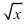 Цель: выработать умение выполнять несложные преобразования выражений, содержащих квадратный корень; изучить новую функцию у=. Учащиеся должны знать понятие квадратного корня, свойства квадратных корней; уметь строить графики функций у=, у=, преобразовывать выражения, содержащих операцию извлечения квадратного корня, освобождаться от иррациональности в знаменателе дроби.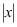 4. Квадратичная функция. Функция у=.(18часов)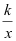 Цель: расширить класс функций; продолжить формирование представлений о таких фундаментальных понятиях математики, какими являются понятия функции, ее области определения, ограниченности, непрерывности, наибольшего и наименьшего значений на заданном промежутке. Учащиеся должны знать как строить графики функций у=с,у=kх+m, у=,  у=ах2+bх+с, их свойства; уметь строить графики перечисленных функций, а так же по известному графику функцииу=f(х) строить графики функций у=f(х+l), строить и читать графики кусочных функций, состоящих их изученных функций, решать графически квадратные уравнения.5. Квадратные уравнения (29 часов)Квадратное уравнение. Приведенное (неприведенное) квадратное уравнение. Полное (неполное) квадратное уравнение. Корень квадратного уравнения. Решение квадратного уравнения методом разложения на множители, методом выделения полного квадрата.Дискриминант. Формулы корней квадратного уравнения. Параметр. Уравнение с параметром (начальные представления).Алгоритм решения рационального уравнения. Биквадратное уравнение. Метод введения новой переменной.Рациональные уравнения как математические модели реальных ситуаций.Частные случаи формулы корней квадратного уравнения.Теорема Виета. Разложение квадратного трехчлена на линейные множители.Иррациональное уравнение. Метод возведения в квадрат. Первые представления о равносильных и неравносильных преобразованиях уравнения. Посторонние корни. Проверка корней.Неравенства (19 часов)Свойства числовых неравенств. Неравенство с переменной. Решение неравенств с переменной. Линейное неравенство. Равносильные неравенства. Равносильное преобразование неравенства.Квадратное неравенство. Алгоритм решения квадратного неравенства.Возрастающая функция. Убывающая функция. Исследование функций на монотонность (с использованием свойств числовых неравенств).Приближенные значения действительных чисел, погрешность приближения, приближение по недостатку и избытку. Стандартный вид числа.Элементы комбинаторики (10 часов)Обобщающее повторение (9 часов)Календарно-тематическое планирование8 класс «Геометрия»4.Календарно-тематическое планирование8 класс «Алгебра»Рассмотренорук. МО ________И.А. Щербакова Протокол № __ от _______ 2022 г.СогласованоЗД НМР_______ С.К. Толстихина   «___» _________________ 2022 г.УтверждаюДиректор ________ Е.А. Пустовит Приказ № __ от _________ 2022 г.№ урокаТема урокаДата проведенияДата проведенияПланируемые результаты (в соответствии ФГОС)Планируемые результаты (в соответствии ФГОС)Планируемые результаты (в соответствии ФГОС)Дом.задание№ урокаТема урокаПланФактПредметныеМетапредметные УУДЛичностныеДом.заданиеПовторение 2 часа                                            Повторение 2 часа                                            Повторение 2 часа                                            Повторение 2 часа                                            Повторение 2 часа                                            Повторение 2 часа                                            Повторение 2 часа                                            1Повторение8.098.09знать и уметь применять теоремы о треугольниках при решении простейших задачК:  Уметь отстаивать точку зрения, аргументировать  Р:  Определение цели УД; работа по составленному плану..П: Передают содержание в сжатом виде .Выражать положительное отношение к процессу познания; применять правила делового сотрудничества; оценивать  свою учебную деятельностьЗадания в тетради2Повторение8.098.09 знать и уметь применять признаки и свойства параллельных прямых при решении простейших задачК:  Уметь отстаивать точку зрения, аргументировать Р:  Определение цели УД; работа по составленному плану.  П:  записывают правила «если…то…»; Передают содержание в сжатом виде.Применяют правила делового сотрудничества; оценивание своей учебной деятельности; выражают положит. отношение к процессу познанияЗадания в тетрадиГлава V. Четырехугольники (14ч)Глава V. Четырехугольники (14ч)Глава V. Четырехугольники (14ч)Глава V. Четырехугольники (14ч)Глава V. Четырехугольники (14ч)Глава V. Четырехугольники (14ч)Глава V. Четырехугольники (14ч)3Многоугольники15.0915.09Уметь объяснить, какая фигура называется многоугольником, назвать его элементы; знать, что такое периметр многоугольника, какой многоугольник называется выпуклым; уметь вывести формулу суммы углов выпуклого многоугольника и решать задачи типа 364 – 370. Уметь находить углы многоугольников, их периметры.П: Обрабатывают информацию и передают ее устным, письменным и символьным способамиР: Выделяют и осознают то, что уже усвоено и что еще подлежит усвоениюК: Формулируют собственное мнение и позицию, задают вопросы, слушают собеседникаОсознают роль ученика, осваивают личностный смысл ученияПрезентация,конспект,№3644Многоугольники15.0915.09Уметь объяснить, какая фигура называется многоугольником, назвать его элементы; знать, что такое периметр многоугольника, какой многоугольник называется выпуклым; уметь вывести формулу суммы углов выпуклого многоугольника и решать задачи типа 364 – 370. Уметь находить углы многоугольников, их периметры.К:  Дают адекватную оценку своему мнениюР:  Критически оценивают полученный ответ, осуществляют самоконтроль, проверяя ответ на соответствие условию П:  Обрабатывают информацию и передают ее устным, графическим, письменным и символьным способами .Проявляют интерес к креативной деятельности, активности при подготовке иллюстраций изучаемых понятийПрезентация,конспект,№3685Параллелограмм22.0922.09Знать опр-я параллелограмма и трапеции, виды трапеций, формулировки свойств и признаков параллелограмма и равнобедренной трапеции,  уметь их доказывать и применять при решении задач типа 372 – 377, 379 – 383, 390. П: Владеют смысловым чтением. Представляют информацию в разных формах (текст, графика, символы)Р: Оценивают степень и способы достижения цели в учебных ситуациях, исправляют ошибки с помощью учителяК: Приводят аргументы в пользу своей точки зрения, подтверждают ее фактамиОсуществляют выбор действий в однозначных и неоднозначных ситуациях, комментируют и оценивают свой выборПрезентация,конспект,3766Признаки параллелограмма22.0922.09Знать опр-я параллелограмма и трапеции, виды трапеций, формулировки свойств и признаков параллелограмма и равнобедренной трапеции,  уметь их доказывать и применять при решении задач типа 372 – 377, 379 – 383, 39О. П: Устанавливают аналогии для понимания закономерностей, используют их в решении задачР: Исследуют ситуации, требующие оценки действия в соответствии с поставленной задачейК: Отстаивают свою точку зрения, подтверждают фактамиОсваивают культуру работы с учебником, поиска информацииПрезентация,конспект,7Решение задач то теме «Параллелограмм».29.0929.09Уметь выполнять деление отрезка на n равных частей с помощью циркуля и линейки; используя свойства параллелограмма и равнобедренной трапеции уметь доказывать некоторые утверждения. К:  Своевременно оказывают необходимую взаимопомощь сверстникамР:  Самостоятельно составляют алгоритм деятельности при решении учебной задачиП:  Представляют информацию в разных формах (текст, графика, символы)Понимают обсуждаемую информацию, смысл данной информации в собственной жизни386 задачи на готовых чертежах8Трапеция29.0929.09Уметь выполнять деление отрезка на n равных частей с помощью циркуля и линейки; используя свойства параллелограмма и равнобедренной трапеции уметь доказывать некоторые утверждения. П: Обрабатывают информацию и передают ее устным, письменным и графическим способамиР: Исследуют ситуации, требующие оценки действия в соответствии с поставленной задачейК: Своевременно оказывают необходимую взаимопомощь сверстникамСоздают образ целостного мировоззрения при решении математических задачПрезентация,конспект,9Теорема Фалеса.06.1006.10Уметь выполнять задачи на построение четырехугольниковП: Устанавливают аналогии для понимания закономерностей, используют их в решении задачР: Самостоятельно составляют алгоритм деятельности при решении учебной задачиК: Сотрудничают с одноклассниками при решении задач; умеют выслушать оппонента. Формулируют выводыОсознают роль ученика, осваивают личностный смысл учения397 задачи на готовых чертежах10Задачи на построение06.1006.10Уметь выполнять задачи на построение четырехугольниковП: Находят в учебниках, в т.ч. используя ИКТ, достоверную информацию, необходимую для решения задачР: Исследуют ситуации, требующие оценки действия в соответствии с поставленной задачейК: Приводят аргументы в пользу своей точки зрения, подтверждают ее фактамиОсваивают культуру работы с учебником, поиска информацииПрезентация,конспект,11Прямоугольник.13.1013.10Знать определения частных видов параллелограмма: прямоугольника, ромба и квадрата, формулировки их свойств и признаков. Уметь доказывать изученные теоремы и применять их при решении задач типа 401 – 415. Знать определения симметричных точек и фигур относительно прямой и точки.Уметь строить симметричные точки и распознавать фигуры, обладающие осевой симметрией и центральной симметрией.П: Осуществляют сравнение, извлекают необходимую информацию, переформулируют условие, строят логическую цепочкуР: Работая по плану, сверяют свои действия с целью, вносят корректировкиК: Сотрудничают с одноклассниками при решении задач; умеют выслушать оппонента. Формулируют выводыПроявляют познавательную активность, творчествоПрезентация,конспект,40512Ромб. Квадрат13.1013.10Знать определения частных видов параллелограмма: прямоугольника, ромба и квадрата, формулировки их свойств и признаков. Уметь доказывать изученные теоремы и применять их при решении задач типа 401 – 415. Знать определения симметричных точек и фигур относительно прямой и точки.Уметь строить симметричные точки и распознавать фигуры, обладающие осевой симметрией и центральной симметрией.П: Осуществляют сравнение, извлекают необходимую информацию, переформулируют условие, строят логическую цепочкуР: Работая по плану, сверяют свои действия с целью, вносят корректировкиК: Сотрудничают с одноклассниками при решении задач; умеют выслушать оппонента. Формулируют выводыПроявляют познавательную активность, творчествоПрезентация,конспект,13Решение задач20.1020.10Знать определения частных видов параллелограмма: прямоугольника, ромба и квадрата, формулировки их свойств и признаков. Уметь доказывать изученные теоремы и применять их при решении задач типа 401 – 415. Знать определения симметричных точек и фигур относительно прямой и точки.Уметь строить симметричные точки и распознавать фигуры, обладающие осевой симметрией и центральной симметрией.П: Обрабатывают информацию и передают ее устным, письменным и графическим способамиР: Исследуют ситуации, требующие оценки действия в соответствии с поставленной задачейК: Своевременно оказывают необходимую взаимопомощь сверстникамПонимают обсуждаемую информацию, смысл данной информации в собственной жизни42014Осевая и центральная симметрии20.1020.10Знать определения частных видов параллелограмма: прямоугольника, ромба и квадрата, формулировки их свойств и признаков. Уметь доказывать изученные теоремы и применять их при решении задач типа 401 – 415. Знать определения симметричных точек и фигур относительно прямой и точки.Уметь строить симметричные точки и распознавать фигуры, обладающие осевой симметрией и центральной симметрией.П:Обрабатывают информацию и передают ее устным, письменным и графическим способамиР: Работая по плану, сверяют свои действия с целью, вносят корректировкиК: Формулируют собственное мнение и позицию, задают вопросы, слушают собеседникаПонимают обсуждаемую информацию, смысл данной информации в собственной жизниПрезентация,конспект,15Решение задач27.1027.10Знать определения частных видов параллелограмма: прямоугольника, ромба и квадрата, формулировки их свойств и признаков. Уметь доказывать изученные теоремы и применять их при решении задач типа 401 – 415. Знать определения симметричных точек и фигур относительно прямой и точки.Уметь строить симметричные точки и распознавать фигуры, обладающие осевой симметрией и центральной симметрией.П:Находят в учебниках, в т.ч. используя ИКТ, достоверную информацию, необходимую для решения задачР: Исследуют ситуации, требующие оценки действия в соответствии с поставленной задачейК: Своевременно оказывают необходимую взаимопомощь сверстникамПроявляют познавательную активность, творчествоПрезентация,конспект,42316Контрольная работа №1 по теме: «Четырёхугольники»27.1027.10Уметь применять все изученные формулы и теоремы при решении задачП: Применяют полученные знания  при решении различного вида задачР: Самостоятельно контролируют своё время и управляют имК: С достаточной полнотой и точностью выражают свои мысли посредством письменной речиАдекватно оценивают результаты работы с помощью критериев оценкитестГлава VI. Площадь (13 ч)Глава VI. Площадь (13 ч)Глава VI. Площадь (13 ч)Глава VI. Площадь (13 ч)Глава VI. Площадь (13 ч)Глава VI. Площадь (13 ч)Глава VI. Площадь (13 ч)17Площадь многоугольника..10.1110.11Знать основные свойства площадей и формулу для вычисления площади прямоугольника. Уметь вывести формулу для вычисленияплощади прямоугольника и использовать ее при решении задач типа 447 – 454, 457.П: Восстанавливают предметную ситуацию, описанную в задаче, переформулируют условие, извлекать необходимую информациюР:  Оценивают степень и способы достижения цели в учебных ситуациях, исправляют ошибки с помощью учителяК: Формулируют собственное мнение и позицию, задают вопросы, слушают собеседникаПроявляют интерес к креативной деятельности, активности при подготовке иллюстраций изучаемых понятий Презентация,конспект,47018Площадь многоугольника.10.1110.11Знать основные свойства площадей и формулу для вычисления площади прямоугольника. Уметь вывести формулу для вычисленияплощади прямоугольника и использовать ее при решении задач типа 447 – 454, 457.П:  Обрабатывают информацию и передают ее устным, письменным, графическим и символьным способамиР:  Критически оценивают полученный ответ, осуществляют самоконтроль, проверяя ответ на соответствие условиюК: Проектируют и формируют учебное сотрудничество с учителем и сверстникамиДемонстрируют мотивацию к познавательной деятельностиПрезентация,конспект,19Площадь параллелограмма17.1117.11Знать формулы для вычисления площадей параллелограмма, треугольника и трапеции; уметь их доказывать, а также знать теорему об отношении площадей треугольников, имеющих по равному углу, и уметь применять все изученные формулы при решении задач типа 459 – 464, 468 – 472, 474.П:  Устанавливают аналогии для понимания закономерностей, используют их в решении задачР: Исследуют ситуации, требующие оценки действия в соответствии с поставленной задачейК: Отстаивают свою точку зрения, подтверждают фактамиОсознают роль ученика, осваивают личностный смысл ученияПрезентация,конспект,47420Площадь треугольника17.1117.11Знать формулы для вычисления площадей параллелограмма, треугольника и трапеции; уметь их доказывать, а также знать теорему об отношении площадей треугольников, имеющих по равному углу, и уметь применять все изученные формулы при решении задач типа 459 – 464, 468 – 472, 474.П: Применяют полученные знания  при решении различного вида задачР: Планируют алгоритм выполнения задания, корректируют работу по ходу выполнения с помощью учителя и ИКТ средствК: Предвидят появление конфликтов при наличии различных точек зрения. Принимают точку зрения другогоСоздают образ целостного мировоззрения при решении математических задачПрезентация,конспект,21Площадь треугольника24.1124.11уметь применять все изученные формулы при решении задач типа 459 – 464, 468 – 472, 474.П: Строят логически обоснованное рассуждение, включающее установление причинно-следственных связейР: Работая по плану, сверяют свои действия с целью, вносят корректировкиК: Сотрудничают с одноклассниками при решении задач; умеют выслушать оппонента. Формулируют выводыДемонстрируют мотивацию к познавательной деятельности48222Площадь трапеции24.1124.11уметь применять все изученные формулы при решении задач типа 459 – 464, 468 – 472, 474.П: Структурируют знания, определяют основную и второстепенную информациюР: Работают по плану, сверяясь с целью, корректируют планК: Приводят аргументы в пользу своей точки зрения, подтверждают ее фактамиГрамотно и аргументировано излагают свои мысли, проявляют уважительное отношение к мнениям других людейЗадачи на готовых чертежах23Решение задач на вычисление площадей фигур01.1201.12уметь применять все изученные формулы при решении задач типа 459 – 464, 468 – 472, 474.П: Устанавливают аналогии для понимания закономерностей, используют их при решении задачР: Самостоятельно составляют алгоритм деятельности при решении учебной задачиК: Проектируют и формируют учебное сотрудничество с учителем и сверстникамиПонимают обсуждаемую информацию, смысл данной информации в собственной жизни48024Решение задач на вычисление площадей фигур01.1201.12Уметь применять все изученные формулы при решении задач, в устной форме доказывать теоремы и излагать необходимый теоретический материал.П: Осуществляют сравнение, извлекают необходимую информацию, переформулируют условие, строят логическую цепочкуР: Выделяют и осознают то, что уже усвоено и что еще подлежит усвоениюК: Формулируют собственное мнение и позицию, задают вопросы, слушают собеседникаОсознают роль ученика, осваивают личностный смысл ученияПрезентация,конспект,25Теорема Пифагора08.1208.12Знать теорему Пифагора и обратную ей теорему, область применения, пифагоровы тройкиП:  Находят в учебниках, в т.ч. используя ИКТ, достоверную информацию, необходимую для решения задачР: Оценивают степень и способы достижения цели в учебных ситуациях, исправляют ошибки с помощью учителяК: Приводят аргументы в пользу своей точки зрения, подтверждают ее фактамиДемонстрируют мотивацию к познавательной деятельности48526Теорема, обратная теореме Пифагора.08.1208.12Знать теорему Пифагора и обратную ей теорему, область применения, пифагоровы тройкиП: Обрабатывают информацию и передают ее устным, письменным и символьным способамиР: Работают по плану, сверяясь с целью, корректируют планК: Проектируют и формируют учебное сотрудничество с учителем и сверстникамиОсваивают культуру работы с учебником, поиска информацииПрезентация,конспект,27Решение задач 15.1215.12Уметь доказывать теоремы и применять их при решении задач типа 483 – 499 (находить неизвестную величину в прямоугольном треугольнике).П: Владеют смысловым чтениемР: Выбирают действия в соответствии с поставленной задачей и условиями ее реализации, самостоятельно оценивают результатК: Отстаивают свою точку зрения, подтверждают фактамиПроявляют мотивацию к познавательной деятельности при решении задач с практическим содержанием49828   Решение задач15.1215.12Уметь доказывать теоремы и применять их при решении задач типа 483 – 499 (находить неизвестную величину в прямоугольном треугольнике).П: Анализируют (в т.ч. выделяют главное, разделяют на части) и обобщаютР: Критически оценивают полученный ответ, осуществляют самоконтроль, проверяя ответ на соответствие условиюК: Предвидят появление конфликтов при наличии различных точек зрения. Принимают точку зрения другогоПроявляют интерес к креативной деятельности, активности при подготовке иллюстраций изучаемых понятийЗадачи на готовых чертежах29Контрольная работа №2 по теме: «Площади»22.1222.12Уметь применять все изученные формулы и теоремы при решении задачП: Применяют полученные знания  при решении различного вида задачР: Самостоятельно контролируют своё время и управляют имК: С достаточной полнотой и точностью выражают свои мысли посредством письменной речиАдекватно оценивают результаты работы с помощью критериев оценки536Глава VII. Подобные треугольники (19 ч)Глава VII. Подобные треугольники (19 ч)Глава VII. Подобные треугольники (19 ч)Глава VII. Подобные треугольники (19 ч)Глава VII. Подобные треугольники (19 ч)Глава VII. Подобные треугольники (19 ч)Глава VII. Подобные треугольники (19 ч)30 Определение подобных     треугольников.22.1222.12Знать определения пропорциональных отрезков и подобных треугольников, теорему об отношении подобных треугольникови свойство биссектрисы треугольника (задача535). Уметь определять подобные треугольники, находить неизвестные величины из пропорциональных отношений, применять теорию при решении задач типа 535 – 538, 541.П:Анализируют и сравнивают факты и явленияР: Работая по плану, сверяют свои действия с целью, вносят корректировкиК: Своевременно оказывают необходимую взаимопомощь сверстникамПроявляют познавательную активность, творчество. Адекватно оценивают результаты работы с помощью критериев оценкиПрезентация,конспект,задачи на готовых чертежах31Отношение площадей подобных треугольников. 12.0126,01Знать определения пропорциональных отрезков и подобных треугольников, теорему об отношении подобных треугольникови свойство биссектрисы треугольника (задача535). Уметь определять подобные треугольники, находить неизвестные величины из пропорциональных отношений, применять теорию при решении задач типа 535 – 538, 541.П: Владеют смысловым чтениемР: Самостоятельно составляют алгоритм деятельности при решении учебной задачиК: Верно используют в устной и письменной речи математические термины.Осуществляют выбор действий в однозначных и неоднозначных ситуациях, комментируют  и оценивают свой выборПрезентация,конспект,задачи на готовых чертежах32Первый признак подобия треугольников.12.0126,01Знать признаки подобия треугольников, определение пропорциональных отрезков. Уметь доказывать признаки подобия и применять их при р/з550 – 555, 559 – 562П: Строят логически обоснованное рассуждение, включающее установление причинно-следственных связейР: Применяют установленные правила в планировании способа решенияК: Приводят аргументы в пользу своей точки зрения, подтверждают ее фактамиПроявляют мотивацию к познавательной деятельности при решении задач с практическим содержаниемПрезентация,конспект,задачи на готовых чертежах33Решение задач на применение первого признака подобия треугольников.19.0102,02Знать признаки подобия треугольников, определение пропорциональных отрезков. Уметь доказывать признаки подобия и применять их при р/з550 – 555, 559 – 562П: Восстанавливают предметную ситуацию, описанную в задаче, переформулируют условие, извлекать необходимую информациюР: Оценивают степень и способы достижения цели в учебных ситуациях, исправляют ошибки с помощью учителяК: Верно используют в устной и письменной речи математические термины. Различают в речи собеседника аргументы и фактыОсваивают культуру работы с учебником, поиска информацииПрезентация,конспект,задачи на готовых чертежах34Второй и третий признаки подобия треугольников.19.0102,02Знать признаки подобия треугольников, определение пропорциональных отрезков. Уметь доказывать признаки подобия и применять их при р/з550 – 555, 559 – 562П: Применяют полученные знания  при решении различного вида задачР: Прилагают волевые усилия и преодолевают трудности и препятствия на пути достижения целейК: Дают адекватную оценку своему мнениюОсваивают культуру работы с учебником, поиска информацииПрезентация,конспект,задачи на готовых чертежах35Решение задач на применение признаков подобия треугольников.26.0104,02Знать признаки подобия треугольников, определение пропорциональных отрезков. Уметь доказывать признаки подобия и применять их при р/з550 – 555, 559 – 562П: Находят в учебниках, в т.ч. используя ИКТ, достоверную информацию, необходимую для решения задачР: Оценивают степень и способы достижения цели в учебных ситуациях, исправляют ошибки с помощью учителяК: С достаточной полнотой и точностью выражают свои мысли посредством письменной речиАдекватно оценивают результаты работы с помощью критериев оценкиПрезентация,конспект,задачи на готовых чертежах36Решение задач на применение признаков подобия треугольников26.0104,02П: Восстанавливают предметную ситуацию, описанную в задаче, переформулируют условие, извлекать необходимую информациюР: Оценивают степень и способы достижения цели в учебных ситуациях, исправляют ошибки с помощью учителяК: Формулируют собственное мнение и позицию, задают вопросы, слушают собеседникаПроявляют интерес к креативной деятельности, активности при подготовке иллюстраций изучаемых понятий Презентация,конспект,задачи на готовых чертежах37Контрольная работа № 3 по теме «Подобные треугольники»02.0209,02Уметь применять все изученные формулы и теоремы при решении задачП: Применяют полученные знания  при решении различного вида задачР: Самостоятельно контролируют своё время и управляют имК: С достаточной полнотой и точностью выражают свои мысли посредством письменной речиАдекватно оценивают результаты работы с помощью критериев оценкитест38Средняя линия треугольника02.0209,02Знать теоремы о средней линии треугольника, точке пересечения медиан треугольника и пропорциональных отрезках в прямоугольном треугольнике. П: Обрабатывают информацию и передают ее устным, письменным, графическим и символьным способамиР: Критически оценивают полученный ответ, осуществляют самоконтроль, проверяя ответ на соответствие условиюК: Проектируют и формируют учебное сотрудничество с учителем и сверстникамиДемонстрируют мотивацию к познавательной деятельностиПрезентация,конспект,задачи на готовых чертежах39Средняя линия треугольника09.0216,02Знать теоремы о средней линии треугольника, точке пересечения медиан треугольника и пропорциональных отрезках в прямоугольном треугольнике. П: Устанавливают аналогии для понимания закономерностей, используют их в решении задачР: Исследуют ситуации, требующие оценки действия в соответствии с поставленной задачейК: Отстаивают свою точку зрения, подтверждают фактамиОсознают роль ученика, осваивают личностный смысл ученияПрезентация,конспект,задачи на готовых чертежах40Свойство медиан треугольника09.0216,02Уметь доказывать эти теоремы и применять при решении задач типа 567, 568, 570, 572 – 577, П: Применяют полученные знания  при решении различного вида задачР: Планируют алгоритм выполнения задания, корректируют работу по ходу выполнения с помощью учителя и ИКТ средствК: Предвидят появление конфликтов при наличии различных точек зрения. Принимают точку зрения другогоСоздают образ целостного мировоззрения при решении математических задачПрезентация,конспект,задачи на готовых чертежах41Пропорциональные отрезки16.0202,03Уметь доказывать эти теоремы и применять при решении задач типа 567, 568, 570, 572 – 577, П: Строят логически обоснованное рассуждение, включающее установление причинно-следственных связейР: Работая по плану, сверяют свои действия с целью, вносят корректировкиК: Сотрудничают с одноклассниками при решении задач; умеют выслушать оппонента. Формулируют выводыДемонстрируют мотивацию к познавательной деятельностиПрезентация,конспект,задачи на готовых чертежах42Пропорциональные отрезки в прямоугольном треугольнике16.0202,03уметь с помощью циркуля и линейки делить отрезок в данном отношении и решать задачи на построение типа 586 – 590.П: Восстанавливают предметную ситуацию, описанную в задаче, переформулируют условие, извлекать необходимую информациюР: Оценивают степень и способы достижения цели в учебных ситуациях, исправляют ошибки с помощью учителяК: Формулируют собственное мнение и позицию, задают вопросы, слушают собеседникаПроявляют интерес к креативной деятельности, активности при подготовке иллюстраций изучаемых понятий Презентация,конспект,задачи на готовых чертежах43Измерительные работы на местности.23.0209,03уметь с помощью циркуля и линейки делить отрезок в данном отношении и решать задачи на построение типа 586 – 590.П: Обрабатывают информацию и передают ее устным, письменным, графическим и символьным способамиР: Критически оценивают полученный ответ, осуществляют самоконтроль, проверяя ответ на соответствие условиюК: Проектируют и формируют учебное сотрудничество с учителем и сверстникамиДемонстрируют мотивацию к познавательной деятельностидоклад44Задачи на построение методом подобия.23.0209,03уметь с помощью циркуля и линейки делить отрезок в данном отношении и решать задачи на построение типа 586 – 590.П: Устанавливают аналогии для понимания закономерностей, используют их в решении задачР: Исследуют ситуации, требующие оценки действия в соответствии с поставленной задачейК: Отстаивают свою точку зрения, подтверждают фактамиОсознают роль ученика, осваивают личностный смысл ученияПрезентация,конспект45Синус, косинус и тангенс острого угла прямоугольного треугольника02.0316,03Знать определения синуса, косинуса и тангенса острого угла прямоугольного треугольника, значения синуса, косинуса и тангенса для углов 30, 45 и 60, метрические соотношения. П: Применяют полученные знания  при решении различного вида задачР: Планируют алгоритм выполнения задания, корректируют работу по ходу выполнения с помощью учителя и ИКТ средствК: Предвидят появление конфликтов при наличии различных точек зрения. Принимают точку зрения другогоСоздают образ целостного мировоззрения при решении математических задачПрезентация,конспект,задачи на готовых чертежах46Значения синуса, косинуса и тангенса для углов 300, 450, 60002.0316,03Знать определения синуса, косинуса и тангенса острого угла прямоугольного треугольника, значения синуса, косинуса и тангенса для углов 30, 45 и 60, метрические соотношения. П: Строят логически обоснованное рассуждение, включающее установление причинно-следственных связейР: Применяют установленные правила в планировании способа решенияК: Приводят аргументы в пользу своей точки зрения, подтверждают ее фактамиПроявляют мотивацию к познавательной деятельности при решении задач с практическим содержанием47Соотношения между сторонами и углами прямоугольного треугольника. Решение задач.09.0321,03Уметь доказывать основное тригонометрическое тождество, решать задачи типа 591 – 602.П: Восстанавливают предметную ситуацию, описанную в задаче, переформулируют условие, извлекать необходимую информациюР: Оценивают степень и способы достижения цели в учебных ситуациях, исправляют ошибки с помощью учителяК: Верно используют в устной и письменной речи математические термины. Различают в речи собеседника аргументы и фактыОсваивают культуру работы с учебником, поиска информацииПрезентация,конспект,задачи на готовых чертежах48Контрольная работа №4 по теме: «Соотношения между сторонами и углами прямоугольного треугольника»09.0321,03Уметь применять все изученные формулы, значения синуса, косинуса, тангенса, метрические отношения при решении задачП: Применяют полученные знания  при решении различного вида задачР: Самостоятельно контролируют своё время и управляют имК: С достаточной полнотой и точностью выражают свои мысли посредством письменной речиАдекватно оценивают результаты работы с помощью критериев оценкитестГлава VIII. Окружность (18 ч)Глава VIII. Окружность (18 ч)Глава VIII. Окружность (18 ч)Глава VIII. Окружность (18 ч)Глава VIII. Окружность (18 ч)Глава VIII. Окружность (18 ч)Глава VIII. Окружность (18 ч) 49Взаимное расположение прямой и окружности.16.0323,03Знать, какой угол называется центральным и какой вписанным, как определяется градусная мера дуги окружности, теорему о вписанном угле, следствия из нее и теорему о произведении отрезков пересекающихся хорд. П: Восстанавливают предметную ситуацию, описанную в задаче, переформулируют условие, извлекать необходимую информациюР: Оценивают степень и способы достижения цели в учебных ситуациях, исправляют ошибки с помощью учителяК: Верно используют в устной и письменной речи математические термины. Различают в речи собеседника аргументы и фактыПроявляют интерес к креативной деятельности, активности при подготовке иллюстраций изучаемых понятий Презентация,конспект,задачи на готовых чертежах50Касательная к окружности.16.0323,03Знать, какой угол называется центральным и какой вписанным, как определяется градусная мера дуги окружности, теорему о вписанном угле, следствия из нее и теорему о произведении отрезков пересекающихся хорд. П: Устанавливают аналогии для понимания закономерностей, используют их в решении задачР: Исследуют ситуации, требующие оценки действия в соответствии с поставленной задачейК: Отстаивают свою точку зрения, подтверждают фактамиДемонстрируют мотивацию к познавательной деятельностиПрезентация,конспект,задачи на готовых чертежах51Касательная к окружности. Решение задач.      23.0306,04Уметь доказывать эти теоремы и применять при решении задач типа 651 – 657, 659, 666П: Обрабатывают информацию и передают ее устным, письменным, графическим и символьным способамиР: Критически оценивают полученный ответ, осуществляют самоконтроль, проверяя ответ на соответствие условиюК: Проектируют и формируют учебное сотрудничество с учителем и сверстникамиОсознают роль ученика, осваивают личностный смысл ученияПрезентация,конспект,задачи на готовых чертежах52Градусная мера дуги окружности23.0306,04Уметь доказывать эти теоремы и применять при решении задач типа 651 – 657, 659, 666П: Применяют полученные знания  при решении различного вида задачР: Планируют алгоритм выполнения задания, корректируют работу по ходу выполнения с помощью учителя и ИКТ средствК: Предвидят появление конфликтов при наличии различных точек зрения. Принимают точку зрения другогоСоздают образ целостного мировоззрения при решении математических задачПрезентация,конспект,задачи на готовых чертежах53Теорема о вписанном угле06.0413,04Уметь доказывать эти теоремы и применять при решении задач типа 651 – 657, 659, 666П: Применяют полученные знания  при решении различного вида задачР: Планируют алгоритм выполнения задания, корректируют работу по ходу выполнения с помощью учителя и ИКТ средствК: Предвидят появление конфликтов при наличии различных точек зрения. Принимают точку зрения другогоДемонстрируют мотивацию к познавательной деятельностиПрезентация,конспект,задачи на готовых чертежах54Теорема об отрезках пересекающихся хорд06.0413,04Знать, какой угол называется центральным и какой вписанным, как определяется градусная мера дуги окружности, теорему о вписанном угле, следствия из нее и теорему о произведении отрезков пересекающихся хорд. Уметь доказывать эти теоремы и применять при решении задач типа 651 – 657, 659, 666П: Устанавливают аналогии для понимания закономерностей, используют их в решении задачР: Исследуют ситуации, требующие оценки действия в соответствии с поставленной задачейК: Отстаивают свою точку зрения, подтверждают фактамиПроявляют интерес к креативной деятельности, активности при подготовке иллюстраций изучаемых понятий Презентация,конспект,задачи на готовых чертежах55Решение задач по теме «Центральные и вписанные углы»13.0420,04Знать, какой угол называется центральным и какой вписанным, как определяется градусная мера дуги окружности, теорему о вписанном угле, следствия из нее и теорему о произведении отрезков пересекающихся хорд. Уметь доказывать эти теоремы и применять при решении задач типа 651 – 657, 659, 666П: Восстанавливают предметную ситуацию, описанную в задаче, переформулируют условие, извлекать необходимую информациюР: Оценивают степень и способы достижения цели в учебных ситуациях, исправляют ошибки с помощью учителяК: Верно используют в устной и письменной речи математические термины. Различают в речи собеседника аргументы и фактыДемонстрируют мотивацию к познавательной деятельностиПрезентация,конспект,задачи на готовых чертежах56Свойство биссектрисы угла13.0420,04Знать теоремы о биссектрисе угла и о серединном перпендикуляре к отрезку, их следствия, а также теорему о пересечении высот треугольника. П: Обрабатывают информацию и передают ее устным, письменным, графическим и символьным способамиР: Критически оценивают полученный ответ, осуществляют самоконтроль, проверяя ответ на соответствие условиюК: Проектируют и формируют учебное сотрудничество с учителем и сверстникамиОсознают роль ученика, осваивают личностный смысл ученияПрезентация,конспект,задачи на готовых чертежах57Серединный перпендикуляр20.0425,04Знать теоремы о биссектрисе угла и о серединном перпендикуляре к отрезку, их следствия, а также теорему о пересечении высот треугольника. П: Находят в учебниках, в т.ч. используя ИКТ, достоверную информацию, необходимую для решения задачР: Оценивают степень и способы достижения цели в учебных ситуациях, исправляют ошибки с помощью учителяК: С достаточной полнотой и точностью выражают свои мысли посредством письменной речиСоздают образ целостного мировоззрения при решении математических задачПрезентация,конспект,задачи на готовых чертежах58Теорема о точке пересечения высот треугольника. 20.0425,04Знать теоремы о биссектрисе угла и о серединном перпендикуляре к отрезку, их следствия, а также теорему о пересечении высот треугольника. П: Применяют полученные знания  при решении различного вида задачР: Прилагают волевые усилия и преодолевают трудности и препятствия на пути достижения целейК: Дают адекватную оценку своему мнениюДемонстрируют мотивацию к познавательной деятельностиПрезентация,конспект,задачи на готовых чертежах59Свойство биссектрисы угла27.0429,04Уметь доказывать эти теоремы и применять их при решении задач типа 674 – 679, 682 – 686. Уметь выполнять построение замечательных точек треугольникаП: Применяют полученные знания  при решении различного вида задачР: Планируют алгоритм выполнения задания, корректируют работу по ходу выполнения с помощью учителя и ИКТ средствК: Предвидят появление конфликтов при наличии различных точек зрения. Принимают точку зрения другогоПроявляют познавательную активность, творчество. Адекватно оценивают результаты работы с помощью критериев оценкиПрезентация,конспект,задачи на готовых чертежах60Серединный перпендикуляр27.0429,04Знать теоремы о биссектрисе угла и о серединном перпендикуляре к отрезку, их следствия, а также теорему о пересечении высот треугольника. Уметь доказывать эти теоремы и применять их при решении задач типа 674 – 679, 682 – 686. Уметь выполнять построение замечательных точек треугольника.П: Находят в учебниках, в т.ч. используя ИКТ, достоверную информацию, необходимую для решения задачР: Оценивают степень и способы достижения цели в учебных ситуациях, исправляют ошибки с помощью учителяК: С достаточной полнотой и точностью выражают свои мысли посредством письменной речиОсуществляют выбор действий в однозначных и неоднозначных ситуациях, комментируют  и оценивают свой выборПрезентация,конспект,задачи на готовых чертежах61Теорема о точке пересечения высот треугольника04.0504,05Знать теоремы о биссектрисе угла и о серединном перпендикуляре к отрезку, их следствия, а также теорему о пересечении высот треугольника. Уметь доказывать эти теоремы и применять их при решении задач типа 674 – 679, 682 – 686. Уметь выполнять построение замечательных точек треугольника.П: Применяют полученные знания  при решении различного вида задачР: Планируют алгоритм выполнения задания, корректируют работу по ходу выполнения с помощью учителя и ИКТ средствК: Предвидят появление конфликтов при наличии различных точек зрения. Принимают точку зрения другогоПроявляют мотивацию к познавательной деятельности при решении задач с практическим содержаниемПрезентация,конспект,задачи на готовых чертежах62Вписанная окружность04.0504,05Знать, какая окружность называется вписанной в многоугольник и какая описанной около многоугольника, теоремы об окружности, вписанной в треугольник, и об окружности, описанной около треугольника, свойства вписанного и описанного четырехугольников. Уметь доказывать эти теоремы и применять при решении задач типа 689 – 696, 701 – 711.  П: Восстанавливают предметную ситуацию, описанную в задаче, переформулируют условие, извлекать необходимую информациюР: Оценивают степень и способы достижения цели в учебных ситуациях, исправляют ошибки с помощью учителяК: Верно используют в устной и письменной речи математические термины. Различают в речи собеседника аргументы и фактыПроявляют мотивацию к познавательной деятельности при решении задач с практическим содержаниемПрезентация,конспект,задачи на готовых чертежах63Свойство описанного четырехугольника.11.0511,05Знать, какая окружность называется вписанной в многоугольник и какая описанной около многоугольника, теоремы об окружности, вписанной в треугольник, и об окружности, описанной около треугольника, свойства вписанного и описанного четырехугольников. Уметь доказывать эти теоремы и применять при решении задач типа 689 – 696, 701 – 711.  П: Владеют смысловым чтениемР: Выбирают действия в соответствии с поставленной задачей и условиями ее реализации, самостоятельно оценивают результатК: Отстаивают свою точку зрения, подтверждают фактамиОсваивают культуру работы с учебником, поиска информацииПрезентация,конспект,задачи на готовых чертежах64Решение задач по теме «Окружность».11.0511,05Знать, какая окружность называется вписанной в многоугольник и какая описанной около многоугольника, теоремы об окружности, вписанной в треугольник, и об окружности, описанной около треугольника, свойства вписанного и описанного четырехугольников. Уметь доказывать эти теоремы и применять при решении задач типа 689 – 696, 701 – 711.  П: Применяют полученные знания  при решении различного вида задачР: Прилагают волевые усилия и преодолевают трудности и препятствия на пути достижения целейК: Дают адекватную оценку своему мнениюОсваивают культуру работы с учебником, поиска информацииПрезентация,конспект,задачи на готовых чертежах65Решение задач по теме «Окружность».18.0518,05Уметь применять все изученные теоремы при решении задач.П: Владеют смысловым чтениемР: Выбирают действия в соответствии с поставленной задачей и условиями ее реализации, самостоятельно оценивают результатК: Отстаивают свою точку зрения, подтверждают фактамиОсваивают культуру работы с учебником, поиска информацииПрезентация,конспект,задачи на готовых чертежах66Контрольная работа № 5 по теме: «Окружность»18.0518,05Уметь применять все изученные теоремы при решении задач.П: Применяют полученные знания  при решении различного вида задачР: Самостоятельно контролируют своё время и управляют имК: С достаточной полнотой и точностью выражают свои мысли посредством письменной речиАдекватно оценивают результаты работы с помощью критериев оценкитестПовторение 2 часаПовторение 2 часаПовторение 2 часаПовторение 2 часаПовторение 2 часаПовторение 2 часаПовторение 2 часа67Повторение. 25.0525,05Систематизируют и обобщают изученный материалП: Применяют полученные знания  при решении различного вида задачР: Прилагают волевые усилия и преодолевают трудности и препятствия на пути достижения целейК: Дают адекватную оценку своему мнениюОсваивают культуру работы с учебником, поиска информации68Повторение. 25.0525,05Систематизируют и обобщают изученный материалП: Восстанавливают предметную ситуацию, описанную в задаче, переформулируют условие, извлекать необходимую информациюР: Оценивают степень и способы достижения цели в учебных ситуациях, исправляют ошибки с помощью учителяК: Верно используют в устной и письменной речи математические термины. Различают в речи собеседника аргументы и фактыОсваивают культуру работы с учебником, поиска информации№ урокаТема урокаДата проведенияДата проведенияПланируемые результаты (в соответствии ФГОС)Планируемые результаты (в соответствии ФГОС)Планируемые результаты (в соответствии ФГОС)Планируемые результаты (в соответствии ФГОС)Дом.задание№ урокаТема урокаПланФактПредметныеМетапредметные УУДМетапредметные УУДЛичностныеДом.заданиеПовторение материала 7 класса 3 часа                                           Повторение материала 7 класса 3 часа                                           Повторение материала 7 класса 3 часа                                           Повторение материала 7 класса 3 часа                                           Повторение материала 7 класса 3 часа                                           Повторение материала 7 класса 3 часа                                           Повторение материала 7 класса 3 часа                                           Повторение материала 7 класса 3 часа                                           1Повторение06.0906.09Знают основные свойства степени с натуральным показателем. Умеют применять свойства при решении задачЗнают основные свойства степени с натуральным показателем. Умеют применять свойства при решении задачК: Учитывать разные мнения и стремиться к координации различных позиций в сотрудничестве; контролировать действия партнёра.Р: Вносить необходимые коррективы в действие после его завершения на основе учёта характера сделанных ошибок; различать способ и результат действия.П:Ориентироваться на разнообразие способов решения задач. Строить речевое высказывание в устной и письменной форме.Готовность к выбору жизненного пути в соответствии с собственными интересами и возможностями. Задание в тетради2Повторение06.0906.09Знают, как выполнять преобразования многочленов, применяя формулы сокращенного умножения: квадрат суммы и разности, разность квадратов, куб суммы и разности, сумма и разность кубовЗнают, как выполнять преобразования многочленов, применяя формулы сокращенного умножения: квадрат суммы и разности, разность квадратов, куб суммы и разности, сумма и разность кубовК: Учитывать разные мнения и стремиться к координации различных позиций в сотрудничестве; контролировать действия партнёра.Р: Вносить необходимые коррективы в действие после его завершения на основе учёта характера сделанных ошибок; различать способ и результат действия.П:Ориентироваться на разнообразие способов решения задач. Строить речевое высказывание в устной и письменной форме.Формирование познавательных интересов, интеллектуальных и творческих способностей учащихся. Задание в тетради3Повторение08.0908.09Могут строить графики линейных функций, описывать свойства функций.Умеют решать системы двух линейных уравнений с двумя переменными методом подстановкиМогут строить графики линейных функций, описывать свойства функций.Умеют решать системы двух линейных уравнений с двумя переменными методом подстановкиК: Учитывать разные мнения и стремиться к координации различных позиций в сотрудничестве; контролировать действия партнёра.Р: Вносить необходимые коррективы в действие после его завершения на основе учёта характера сделанных ошибок; различать способ и результат действия.П:Ориентироваться на разнообразие способов решения задач. Строить речевое высказывание в устной и письменной форме.Формирование познавательных интересов, интеллектуальных и творческих способностей учащихся. Готовность к выбору жизненного пути в соответствии с собственными интересами и возможностями.Задание в тетрадиАлгебраические дроби (25 ч)Алгебраические дроби (25 ч)Алгебраические дроби (25 ч)Алгебраические дроби (25 ч)Алгебраические дроби (25 ч)Алгебраические дроби (25 ч)Алгебраические дроби (25 ч)Алгебраические дроби (25 ч)4Основные понятия08.0908.09Проявляют устойчивый и широкий интерес к способам решения познавательных задач, адекватно оценивают результаты своей учебной деятельностиПроявляют устойчивый и широкий интерес к способам решения познавательных задач, адекватно оценивают результаты своей учебной деятельностиК: Учитывать разные мнения и стремиться к координации различных позиций в сотрудничестве; контролировать действия партнёра.Р: Различать способ и результат действия. Оценивать правильность выполнения действия на уровне адекватной ретроспективной оценки.П: Владеть общим приёмом решения задач. Проводить сравнение и классификацию по заданным критериям.Умение самостоятельно ставить цели, выбирать и создавать алгоритмы для решения учебных математических проблем;1.8-1.105Основное свойство алгебраической дроби.13.0913.09Знать основное свойство дробиЗнать основное свойство дробиК: Учитывать разные мнения и стремиться к координации различных позиций в сотрудничестве; контролировать действия партнёра.Р: Различать способ и результат действия. Оценивать правильность выполнения действия на уровне адекватной ретроспективной оценки.П: Владеть общим приёмом решения задач. Проводить сравнение и классификацию по заданным критериям.Умение самостоятельно ставить цели, выбирать и создавать алгоритмы для решения учебных математических проблем;2.5-2.86Основное свойство алгебраической дроби.13.0913.09Уметь формулировать основное свойство дроби и применять его для преобразования дробейУметь формулировать основное свойство дроби и применять его для преобразования дробейК: Контролировать действия партнёра. Договариваться и приходить к общему решению в совместной деятельности, в том числе в ситуации столкновения интересов.Р: Различать способ и результат действия. Оценивать правильность выполнения действия на уровне адекватной ретроспективной оценки.П: Владеть общим приёмом решения задач. Использовать поиск необходимой информации для выполнения заданий с использованием учебной литературыОбъясняют самому себе свои наиболее заметные достижения, дают адекватную оценку результатам своей учебной деятельности, проявляют познавательный интерес к изучению предмета2.12-2.147Сложение и вычитание алгебраических дробей с одинаковыми знаменателями.20.0915.09Умеют применять основное свойство дроби при преобразовании алгебраических дробей и их сокращении; находить значение дроби при заданном значении переменной. Умеют применять основное свойство дроби при преобразовании алгебраических дробей и их сокращении; находить значение дроби при заданном значении переменной. К: Контролировать действия партнёра. Договариваться и приходить к общему решению в совместной деятельности, в том числе в ситуации столкновения интересов.Р: Различать способ и результат действия. Оценивать правильность выполнения действия на уровне адекватной ретроспективной оценки.П: Владеть общим приёмом решения задач. Использовать поиск необходимой информации для выполнения заданий с использованием учебной литературыОбъясняют самому себе свои наиболее заметные достижения, дают адекватную оценку результатам своей учебной деятельности, проявляют познавательный интерес к изучению предмета3.4-3.78Сложение и вычитание алгебраических дробей с одинаковыми знаменателями.20.0915.09Умеют применять основное свойство дроби при преобразовании алгебраических дробей и их сокращении; находить значение дроби при заданном значении переменной. Умеют применять основное свойство дроби при преобразовании алгебраических дробей и их сокращении; находить значение дроби при заданном значении переменной. К: Контролировать действия партнёра. Договариваться и приходить к общему решению в совместной деятельности, в том числе в ситуации столкновения интересов.Р: Различать способ и результат действия. Оценивать правильность выполнения действия на уровне адекватной ретроспективной оценки.П: Владеть общим приёмом решения задач. Использовать поиск необходимой информации для выполнения заданий с использованием учебной литературыОбъясняют самому себе свои наиболее заметные достижения, дают адекватную оценку результатам своей учебной деятельности, проявляют познавательный интерес к изучению предмета3.11-3.139Сложение и вычитание алгебраических дробей с разными знаменателями.22.0920.09Умеют применять основное свойство дроби при преобразовании алгебраических дробей и их сокращении; находить значение дроби при заданном значении переменной. Умеют применять основное свойство дроби при преобразовании алгебраических дробей и их сокращении; находить значение дроби при заданном значении переменной. К: Контролировать действия партнёра.П:Ориентироваться на разнообразие способов решения задач. Строить речевое высказывание в письменной форме..использовать приобретенные знания и умения в практической деятельности и повседневной жизни для моделирования практических ситуаций и исследования построенных моделей 4.6-4.810Сложение и вычитание алгебраических дробей с разными знаменателями.22.0920.09Имеют представление о наименьшем общем знаменателе, о дополнительном множителе, о выполнении действия сложения и вычитания дробей с разными знаменателями. Имеют представление о наименьшем общем знаменателе, о дополнительном множителе, о выполнении действия сложения и вычитания дробей с разными знаменателями. П: Восстанавливают предметную ситуацию, описанную в задаче, переформулируют условие, извлекать необходимую информациюР: Оценивают степень и способы достижения цели в учебных ситуациях, исправляют ошибки с помощью учителяК: Верно используют в устной и письменной речи математические термины. Различают в речи собеседника аргументы и фактыумение контролировать процесс и результат учебной математической деятельности4.16-4.2011Сложение и вычитание алгебраических дробей с разными знаменателями.27.0922.09Умеют находить общий знаменатель нескольких дробей. Знают алгоритм сложения и вычитания дробей с разными знаменателями.Умеют находить общий знаменатель нескольких дробей. Знают алгоритм сложения и вычитания дробей с разными знаменателями.умение ясно, точно, грамотно излагать свои мысли в устной и письменной речи, понимать смысл поставленной задачи, выстраивать аргументацию.4.27-4.2812Контрольная работа № 1.27.0922.09Умеют находить общий знаменатель нескольких дробей; упрощать выражения, применяя формулы сокращенного умножения, доказывать тождестваУмеют находить общий знаменатель нескольких дробей; упрощать выражения, применяя формулы сокращенного умножения, доказывать тождестваП: Владеть общим приёмом решения задач. Строить речевое высказывание в устной и письменной форме.К: Учитывать разные способы решения и стремиться к координации различных позиций;Р: Вносить необходимые коррективы в действие после его завершения на основе учёта характера сделанных ошибок; различать способ и результатов действия.Формирование познавательных интересов, интеллектуальных и творческих способностей учащихся. Готовность к выбору жизненного пути в соответствии с собственными интересами и возможностями.тест13Умножение и деление алгебраических дробей. Возведение алгебраической дроби в степень.29.0927.09Имеют представление об умножении и делении алгебраических дробей, возведении их в степень.Имеют представление об умножении и делении алгебраических дробей, возведении их в степень.П: Владеют смысловым чтениемР: Выбирают действия в соответствии с поставленной задачей и условиями ее реализации, самостоятельно оценивают результатК: Отстаивают свою точку зрения, подтверждают фактамиОсваивают культуру работы с учебником, поиска информации5.4-5.614Умножение и деление алгебраических дробей. Возведение алгебраической дроби в степень.29.0927.09Умеют пользоваться алгоритмами умножения и деления дробей, возведения дроби в степень, упрощая выраженияУмеют пользоваться алгоритмами умножения и деления дробей, возведения дроби в степень, упрощая выраженияП: Применяют полученные знания  при решении различного вида задачР: Прилагают волевые усилия и преодолевают трудности и препятствия на пути достижения целейК: Дают адекватную оценку своему мнениюОсваивают культуру работы с учебником, поиска информации5.12-5.1415Преобразование алгебраических выражений.03.1029.09Имеют представление о преобразовании рациональных выражений, используя все действия с алгебраическими дробями. Имеют представление о преобразовании рациональных выражений, используя все действия с алгебраическими дробями. П: Восстанавливают предметную ситуацию, описанную в задаче, переформулируют условие, извлекать необходимую информациюР: Оценивают степень и способы достижения цели в учебных ситуациях, исправляют ошибки с помощью учителяК: Верно используют в устной и письменной речи математические термины. Различают в речи собеседника аргументы и фактыумение контролировать процесс и результат учебной математической деятельностиформирование коммуникативной компетентности в общении и сотрудничестве со сверстниками, старшими и младшими в образовательной, общественно полезной, учебно-исследовательской, творческой и других видах деятельности6.7-6.816Преобразование алгебраических выражений.03.1029.09Знают, как преобразовывают рациональные выражения, используя все действия с алгебраическими дробямиЗнают, как преобразовывают рациональные выражения, используя все действия с алгебраическими дробямиП: Владеют смысловым чтениемР: Выбирают действия в соответствии с поставленной задачей и условиями ее реализации, самостоятельно оценивают результатК: Отстаивают свою точку зрения, подтверждают фактамиОсваивают культуру работы с учебником, поиска информации6.12-6.1317Преобразование алгебраических выражений.06.1004.10Могут преобразовывать рациональные выражения, используя все действия с алгебраическими дробями.Могут преобразовывать рациональные выражения, используя все действия с алгебраическими дробями.П: Применяют полученные знания  при решении различного вида задачР: Прилагают волевые усилия и преодолевают трудности и препятствия на пути достижения целейК: Дают адекватную оценку своему мнениюОсваивают культуру работы с учебником, поиска информации6.1418Преобразование алгебраических выражений.06.1004.10Могут преобразовывать рациональные выражения, используя все действия с алгебраическими дробями.Могут преобразовывать рациональные выражения, используя все действия с алгебраическими дробями.К: Учитывать различные мнения и стремиться к координации различных позиций в сотрудничестве.Контролировать действия партнёра.Р: Учитывать правило в планировании и контроле способа решения. Вносить необходимые коррективы в действие после его завершения на основе учёта характера сделанных ошибок.П: Владеть общим приёмом решения задач. Проводить сравнение, сериацию и классификацию по заданным критериям.формирование ответственного отношения к учению, готовности и способности обучающихся к саморазвитию и самообразованию на основе мотивации к обучению и познанию, выбору дальнейшего образования на базе ориентировки в мире профессий и профессиональных предпочтений, осознанному построению индивидуальной образовательной траектории с учётом устойчивых познавательных интересов6.15-6.1619Преобразование алгебраических выражений.11.1006.10Могут преобразовывать рациональные выражения, используя все действия с алгебраическими дробями.Могут преобразовывать рациональные выражения, используя все действия с алгебраическими дробями.П: Применяют полученные знания  при решении различного вида задачР: Планируют алгоритм выполнения задания, корректируют работу по ходу выполнения с помощью учителя и ИКТ средствК: Предвидят появление конфликтов при наличии различных точек зрения. Принимают точку зрения другогоПроявляют познавательную активность, творчество. Адекватно оценивают результаты работы с помощью критериев оценки6.1820Преобразование алгебраических выражений.11.1006.10Могут преобразовывать рациональные выражения, используя все действия с алгебраическими дробями.Могут преобразовывать рациональные выражения, используя все действия с алгебраическими дробями.П: Находят в учебниках, в т.ч. используя ИКТ, достоверную информацию, необходимую для решения задачР: Оценивают степень и способы достижения цели в учебных ситуациях, исправляют ошибки с помощью учителяК: С достаточной полнотой и точностью выражают свои мысли посредством письменной речиОсуществляют выбор действий в однозначных и неоднозначных ситуациях, комментируют  и оценивают свой выбор6.1921Первые представления о  решении рациональных уравнений (текстовые задачи).13.1011.10Знают, как преобразовывают рациональные выражения, используя все действия с алгебраическими дробямиЗнают, как преобразовывают рациональные выражения, используя все действия с алгебраическими дробямиП: Применяют полученные знания  при решении различного вида задачР: Планируют алгоритм выполнения задания, корректируют работу по ходу выполнения с помощью учителя и ИКТ средствК: Предвидят появление конфликтов при наличии различных точек зрения. Принимают точку зрения другогоПроявляют мотивацию к познавательной деятельности при решении задач с практическим содержанием7.5-7.7.22Первые представления о  решении рациональных уравнений (текстовые задачи).13.1011.10Знают, как преобразовывают рациональные выражения, используя все действия с алгебраическими дробямиЗнают, как преобразовывают рациональные выражения, используя все действия с алгебраическими дробямиП: Восстанавливают предметную ситуацию, описанную в задаче, переформулируют условие, извлекать необходимую информациюР: Оценивают степень и способы достижения цели в учебных ситуациях, исправляют ошибки с помощью учителяК: Верно используют в устной и письменной речи математические термины. Различают в речи собеседника аргументы и фактыПроявляют мотивацию к познавательной деятельности при решении задач с практическим содержанием7.12-7.1523Первые представления о  решении рациональных уравнений (текстовые задачи).18.1013.10Могут преобразовывать рациональные выражения, используя все действия с алгебраическими дробями.Могут преобразовывать рациональные выражения, используя все действия с алгебраическими дробями.П: Владеют смысловым чтениемР: Выбирают действия в соответствии с поставленной задачей и условиями ее реализации, самостоятельно оценивают результатК: Отстаивают свою точку зрения, подтверждают фактамиОсваивают культуру работы с учебником, поиска информации7.17-7.1824Степень с отрицательным целым показателем.18.1013.10Имеют представление о степени с отрицательным целым и нулевым показателем.Имеют представление о степени с отрицательным целым и нулевым показателем.П: Применяют полученные знания  при решении различного вида задачР: Прилагают волевые усилия и преодолевают трудности и препятствия на пути достижения целейК: Дают адекватную оценку своему мнениюОсваивают культуру работы с учебником, поиска информации8.8-8.1025Степень с отрицательным целым показателем.20.1013.10Имеют представление о степени с отрицательным целым и нулевым показателем.Имеют представление о степени с отрицательным целым и нулевым показателем.П: Владеют смысловым чтениемР: Выбирают действия в соответствии с поставленной задачей и условиями ее реализации, самостоятельно оценивают результатК: Отстаивают свою точку зрения, подтверждают фактамиОсваивают культуру работы с учебником, поиска информации8.1326Степень с отрицательным целым показателем.20.1018.10Могут вычислить степень с рациональным показателем, применяя все свойства; рассуждать, обобщать, видеть несколько решений одной задачиМогут вычислить степень с рациональным показателем, применяя все свойства; рассуждать, обобщать, видеть несколько решений одной задачиП: Применяют полученные знания  при решении различного вида задачР: Самостоятельно контролируют своё время и управляют имК: С достаточной полнотой и точностью выражают свои мысли посредством письменной речиАдекватно оценивают результаты работы с помощью критериев оценки8.1727Степень с отрицательным целым показателем25.1018.10Могут преобразовывать рациональные выражения, используя все действия с алгебраическими дробями. Могут вычислить степень с рациональным показателем, применяя все свойства; рассуждать, обобщать, видеть несколько решений одной задачиМогут преобразовывать рациональные выражения, используя все действия с алгебраическими дробями. Могут вычислить степень с рациональным показателем, применяя все свойства; рассуждать, обобщать, видеть несколько решений одной задачиП: Применяют полученные знания  при решении различного вида задачР: Планируют алгоритм выполнения задания, корректируют работу по ходу выполнения с помощью учителя и ИКТ средствК: Предвидят появление конфликтов при наличии различных точек зрения. Принимают точку зрения другогоПроявляют познавательную активность, творчество. Адекватно оценивают результаты работы с помощью критериев оценки8.2028Контрольная работа № 2.25.1020.10Демонстрируют умение обобщения и систематизации знаний по темам раздела «Алгебраические дроби».Демонстрируют умение обобщения и систематизации знаний по темам раздела «Алгебраические дроби».П: Находят в учебниках, в т.ч. используя ИКТ, достоверную информацию, необходимую для решения задачР: Оценивают степень и способы достижения цели в учебных ситуациях, исправляют ошибки с помощью учителяК: С достаточной полнотой и точностью выражают свои мысли посредством письменной речиОсуществляют выбор действий в однозначных и неоднозначных ситуациях, комментируют  и оценивают свой выбортестФункция у=√х. Свойства квадратного корня. (23 ч)Функция у=√х. Свойства квадратного корня. (23 ч)Функция у=√х. Свойства квадратного корня. (23 ч)Функция у=√х. Свойства квадратного корня. (23 ч)Функция у=√х. Свойства квадратного корня. (23 ч)Функция у=√х. Свойства квадратного корня. (23 ч)Функция у=√х. Свойства квадратного корня. (23 ч)Функция у=√х. Свойства квадратного корня. (23 ч)29Рациональные числа.27.1020.10Знать понятие рационального числа, бесконечной десятичной периодической дробиЗнать понятие рационального числа, бесконечной десятичной периодической дробиК: Учитывать разные мнения и стремиться к координации различных позиций в сотрудничестве.Р: Вносить необходимые коррективы в действие после его завершения на основе учёта характера сделанных ошибок.П: Владеть общим приёмом решения задач. Ориентироваться на разнообразие способов решения задач..формирование коммуникативной компетентности в общении и сотрудничестве со сверстниками, старшими и младшими в образовательной, общественно полезной, учебно-исследовательской, творческой и других видах деятельностииспользовать приобретенные знания и умения в практической деятельности и повседневной жизни для моделирования практических ситуаций и исследования построенных моделей с использованием 9.7-9.1030Рациональные числа.27.1025.10Знать понятие рационального числа, бесконечной десятичной периодической дроби.Знать понятие рационального числа, бесконечной десятичной периодической дроби.К: Учитывать разные мнения и стремиться к координации различных позиций в сотрудничестве.Р: Вносить необходимые коррективы в действие после его завершения на основе учёта характера сделанных ошибок.П: Владеть общим приёмом решения задач. Ориентироваться на разнообразие способов решения задач..формирование коммуникативной компетентности в общении и сотрудничестве со сверстниками, старшими и младшими в образовательной, общественно полезной, учебно-исследовательской, творческой и других видах деятельностииспользовать приобретенные знания и умения в практической деятельности и повседневной жизни для моделирования практических ситуаций и исследования построенных моделей с использованием 9.15-9.1631Понятие квадратного корня из неотрицательного числа.08.1125.10Имеют представление, как извлекать квадратные корни из неотрицательного числа. Знают действительные и иррациональные числа.Имеют представление, как извлекать квадратные корни из неотрицательного числа. Знают действительные и иррациональные числа.К: Учитывать разные мнения и стремиться к координации различных позиций в сотрудничестве.Р: Вносить необходимые коррективы в действие после его завершения на основе учёта характера сделанных ошибок.П: Владеть общим приёмом решения задач. Ориентироваться на разнообразие способов решения задач..формирование коммуникативной компетентности в общении и сотрудничестве со сверстниками, старшими и младшими в образовательной, общественно полезной, учебно-исследовательской, творческой и других видах деятельностииспользовать приобретенные знания и умения в практической деятельности и повседневной жизни для моделирования практических ситуаций и исследования построенных моделей с использованием 10.4-10.632Понятие квадратного корня из неотрицательного числа.08.1127.10Имеют представление, как извлекать квадратные корни из неотрицательного числа. Знают действительные и иррациональные числа.Имеют представление, как извлекать квадратные корни из неотрицательного числа. Знают действительные и иррациональные числа.К: Контролировать действия партнёра.Р: Учитывать правило в планировании и контроле способа решения.П: Строить речевое высказывание в устной и письменной форме.умение ясно, точно, грамотно излагать свои мысли в устной и письменной речи, понимать смысл поставленной задачи, выстраивать аргументацию, приводить примеры и контрпримеры10.12-10.1533Иррациональные числа.10.1127.10Знают определение иррационального числа. Иррациональность числа  и несоизмеримость стороны и диагонали квадрата. Десятичные приближения иррациональных чисел.Знают определение иррационального числа. Иррациональность числа  и несоизмеримость стороны и диагонали квадрата. Десятичные приближения иррациональных чисел.К: Контролировать действия партнёра.Р: Учитывать правило в планировании и контроле способа решения.П: Строить речевое высказывание в устной и письменной форме.умение ясно, точно, грамотно излагать свои мысли в устной и письменной речи, понимать смысл поставленной задачи, выстраивать аргументацию, приводить примеры и контрпримеры11.634Множество действительных чисел.10.1108.11Знают определение действительных чисел. Сравнивать и упорядочивать действительные числа.Знают определение действительных чисел. Сравнивать и упорядочивать действительные числа.К: Контролировать действия партнёра.Р: Учитывать правило в планировании и контроле способа решения.П: Строить речевое высказывание в устной и письменной форме.умение ясно, точно, грамотно излагать свои мысли в устной и письменной речи, понимать смысл поставленной задачи, выстраивать аргументацию, приводить примеры и контрпримеры12.8-12.1035Функция у=√х, её свойства и график.15.1108.11Знают определение функции, область определения и область значений функции., способы задания функции. Умеют выполнять построение графика функции. Свойства функцииЗнают определение функции, область определения и область значений функции., способы задания функции. Умеют выполнять построение графика функции. Свойства функцииК: Контролировать действия партнёра.Р: Учитывать правило в планировании и контроле способа решения.П: Строить речевое высказывание в устной и письменной форме.умение ясно, точно, грамотно излагать свои мысли в устной и письменной речи, понимать смысл поставленной задачи, выстраивать аргументацию, приводить примеры и контрпримеры1.3-13.536Функция у=√х, её свойства и график.15.1110.11Знают понятие: рациональные числа, бесконечная десятичная периодическая дробь; иррациональное число. Могут любое рациональное число записать в виде конечной десятичной дроби и наоборот. Знают определение функции, область определения и область значений функции., способы задания функции. Умеют выполнять построение графика функции. Свойства функцииЗнают понятие: рациональные числа, бесконечная десятичная периодическая дробь; иррациональное число. Могут любое рациональное число записать в виде конечной десятичной дроби и наоборот. Знают определение функции, область определения и область значений функции., способы задания функции. Умеют выполнять построение графика функции. Свойства функцииК: Учитывать разные способы решения и стремиться к координации различных позиций;Р: Воспроизводить изученную информацию с заданной степенью свёрнутости.П: Владеть общим приёмом решения задач. Строить речевое высказывание в письменной форме.умение контролировать процесс и результат учебной математической деятельностиумение ясно, точно, грамотно излагать свои мысли в устной и письменной речи, понимать смысл поставленной задачи, выстраивать аргументацию, приводить примеры и контрпримеры13.11-13.1237Свойства квадратных корней.16.1110.11Знают определение квадратного корня, свойства квадратных корней. Умеют  применять свойства при преобразовнии и упрощении выражений.Знают определение квадратного корня, свойства квадратных корней. Умеют  применять свойства при преобразовнии и упрощении выражений.К: Учитывать разные способы решения и стремиться к координации различных позиций;Р: Воспроизводить изученную информацию с заданной степенью свёрнутости.П: Владеть общим приёмом решения задач. Строить речевое высказывание в письменной форме.умение контролировать процесс и результат учебной математической деятельностиумение ясно, точно, грамотно излагать свои мысли в устной и письменной речи, понимать смысл поставленной задачи, выстраивать аргументацию, приводить примеры и контрпримеры14.5-14.838Свойства квадратных корней.16.1115.11Доказывать свойства арифметических квадратных корней, применяя их для преобразования выражений. Вычислять значение выражений, содержащих квадратные корни, выражать переменные из геометрических и физических формулДоказывать свойства арифметических квадратных корней, применяя их для преобразования выражений. Вычислять значение выражений, содержащих квадратные корни, выражать переменные из геометрических и физических формулК: Учитывать разные способы решения и стремиться к координации различных позиций;Р: Воспроизводить изученную информацию с заданной степенью свёрнутости.П: Владеть общим приёмом решения задач. Строить речевое высказывание в письменной форме.умение контролировать процесс и результат учебной математической деятельностиумение ясно, точно, грамотно излагать свои мысли в устной и письменной речи, понимать смысл поставленной задачи, выстраивать аргументацию, приводить примеры и контрпримеры39Преобразование выражений, содержащих операцию извлечения квадратного корня.18.1115.11Иметь представление о преобразовании выражений, об извлечении квадратного корня и освобождении иррациональности в знаменателе.Иметь представление о преобразовании выражений, об извлечении квадратного корня и освобождении иррациональности в знаменателе.К: Учитывать разные способы решения и стремиться к координации различных позиций;Р: Воспроизводить изученную информацию с заданной степенью свёрнутости.П: Владеть общим приёмом решения задач. Строить речевое высказывание в письменной форме.умение контролировать процесс и результат учебной математической деятельностиумение ясно, точно, грамотно излагать свои мысли в устной и письменной речи, понимать смысл поставленной задачи, выстраивать аргументацию, приводить примеры и контрпримеры14.1440Преобразование выражений, содержащих операцию извлечения квадратного корня.18.1117.11Знать о преобразовании выражений, об операциях извлечения квадратного корня и освобождении иррациональности в знаменателе.Знать о преобразовании выражений, об операциях извлечения квадратного корня и освобождении иррациональности в знаменателе.К: Учитывать разные способы решения и стремиться к координации различных позиций;Р: Воспроизводить изученную информацию с заданной степенью свёрнутости.П: Владеть общим приёмом решения задач. Строить речевое высказывание в письменной форме.умение контролировать процесс и результат учебной математической деятельностиумение ясно, точно, грамотно излагать свои мысли в устной и письменной речи, понимать смысл поставленной задачи, выстраивать аргументацию, приводить примеры и контрпримеры15.6-15.841Преобразование выражений, содержащих операцию извлечения квадратного корня.22.1117.11Уметь выполнять преобразования, содержащие операцию извлечения корня, освобождаться лот иррациональности в знаменателе.Уметь выполнять преобразования, содержащие операцию извлечения корня, освобождаться лот иррациональности в знаменателе.К: Контролировать действия партнёра.Р: Учитывать правило в планировании и контроле способа решения.П: Владеть общим приёмом решения задач. Строить речевое высказывание в устной и письменной форме.формирование ответственного отношения к учению, готовности и способности обучающихся к саморазвитию и самообразованию на основе мотивации к обучению и познанию, выбору дальнейшего образования на базе ориентировки в мире профессий и профессиональных предпочтений, осознанному построению индивидуальной образовательной траектории с учётом устойчивых познавательных интересов152242Преобразование выражений, содержащих операцию извлечения квадратного корня.22.1122.11Знают определение квадратного корня, свойства квадратных корней. Умеют  применять свойства при преобразовании и упрощении выраженийЗнают определение квадратного корня, свойства квадратных корней. Умеют  применять свойства при преобразовании и упрощении выраженийК: Контролировать действия партнёра.Р: Учитывать правило в планировании и контроле способа решения.П: Владеть общим приёмом решения задач. Строить речевое высказывание в устной и письменной форме.формирование ответственного отношения к учению, готовности и способности обучающихся к саморазвитию и самообразованию на основе мотивации к обучению и познанию, выбору дальнейшего образования на базе ориентировки в мире профессий и профессиональных предпочтений, осознанному построению индивидуальной образовательной траектории с учётом устойчивых познавательных интересов15.2543Модуль действительного числа, график функции у=|х|, формула √х2=|х|.25.1122.11Могут решать модульные уравнения, неравенства и вычислять примеры на все действия с модулями. Могут решать модульные уравнения, неравенства и вычислять примеры на все действия с модулями. К: Контролировать действия партнёра.Р: Учитывать правило в планировании и контроле способа решения.П: Владеть общим приёмом решения задач. Строить речевое высказывание в устной и письменной форме.формирование ответственного отношения к учению, готовности и способности обучающихся к саморазвитию и самообразованию на основе мотивации к обучению и познанию, выбору дальнейшего образования на базе ориентировки в мире профессий и профессиональных предпочтений, осознанному построению индивидуальной образовательной траектории с учётом устойчивых познавательных интересов16.744Модуль действительного числа, график функции у=|х|, формула √х2=|х|.25.1124.11Знают как строить графики функций. Умеют упрощать функциональные выражен ия,строить графики кусочно-заданных функций Знают как строить графики функций. Умеют упрощать функциональные выражен ия,строить графики кусочно-заданных функций Р: Осуществлять итоговый и пошаговый контроль по результату. Вносить необходимые коррективы в действие после его завершения на основе учёта характера сделанных ошибок.П: Проводить сравнение, сериацию и классификацию по заданным критериям. Анализировать условия и требования задач.использовать приобретенные знания и умения в практической деятельности и повседневной жизни для моделирования практических ситуаций и исследования построенных моделей с использованием 16.945Модуль действительного числа, график функции у=|х|, формула √х2=|х|.29.1124.11Могут решать модульные уравнения, неравенства и вычислять примеры на все действия с модулями.Могут решать модульные уравнения, неравенства и вычислять примеры на все действия с модулями.Р: Осуществлять итоговый и пошаговый контроль по результату. Вносить необходимые коррективы в действие после его завершения на основе учёта характера сделанных ошибок.П: Проводить сравнение, сериацию и классификацию по заданным критериям. Анализировать условия и требования задач.использовать приобретенные знания и умения в практической деятельности и повседневной жизни для моделирования практических ситуаций и исследования построенных моделей с использованием 16.1546Модуль действительного числа, график функции у=|х|, формула √х2=|х|.29.1129.11Могут решать модульные уравнения, неравенства и вычислять примеры на все действия с модулями.Могут решать модульные уравнения, неравенства и вычислять примеры на все действия с модулями.Р: Осуществлять итоговый и пошаговый контроль по результату. Вносить необходимые коррективы в действие после его завершения на основе учёта характера сделанных ошибок.П: Проводить сравнение, сериацию и классификацию по заданным критериям. Анализировать условия и требования задач.использовать приобретенные знания и умения в практической деятельности и повседневной жизни для моделирования практических ситуаций и исследования построенных моделей с использованием 16.204748Модуль действительного числа, график функции у=|х|, формула √х2=|х|.02.1102.1229.1101.12Могут решать модульные уравнения, неравенства и вычислять примеры на все действия с модулями.Могут решать модульные уравнения, неравенства и вычислять примеры на все действия с модулями.Р: Осуществлять итоговый и пошаговый контроль по результату. Вносить необходимые коррективы в действие после его завершения на основе учёта характера сделанных ошибок.П: Проводить сравнение, сериацию и классификацию по заданным критериям. Анализировать условия и требования задач.использовать приобретенные знания и умения в практической деятельности и повседневной жизни для моделирования практических ситуаций и исследования построенных моделей с использованием 16.2449Модуль действительного числа, график функции у=|х|, формула √х2=|х|.06.1201.12Могут решать модульные уравнения, неравенства и вычислять примеры на все действия с модулями.Могут решать модульные уравнения, неравенства и вычислять примеры на все действия с модулями.К: Учитывать разные способы решения и стремиться к координации различных позиций;Р: Воспроизводить изученную информацию с заданной степенью свёрнутости.П: Владеть общим приёмом решения задач. Строить речевое высказывание в письменной форме.умение контролировать процесс и результат учебной математической деятельностиумение ясно, точно, грамотно излагать свои мысли в устной и письменной речи, понимать смысл поставленной задачи, выстраивать аргументацию, приводить примеры и контрпримеры16.2750Модуль действительного числа, график функции у=|х|, формула √х2=|х|.06.1206.12Могут решать модульные уравнения, неравенства и вычислять примеры на все действия с модулями.Могут решать модульные уравнения, неравенства и вычислять примеры на все действия с модулями.К: Учитывать разные способы решения и стремиться к координации различных позиций;Р: Воспроизводить изученную информацию с заданной степенью свёрнутости.П: Владеть общим приёмом решения задач. Строить речевое высказывание в письменной форме.умение контролировать процесс и результат учебной математической деятельностиумение ясно, точно, грамотно излагать свои мысли в устной и письменной речи, понимать смысл поставленной задачи, выстраивать аргументацию, приводить примеры и контрпримеры16.3351Контрольная работа № 309.1206.12Демонстрируют умение обобщения и систематизации знаний по основным темам раздела «Функция у=√х. Свойства квадратного корня.».Демонстрируют умение обобщения и систематизации знаний по основным темам раздела «Функция у=√х. Свойства квадратного корня.».Р: Осуществлять итоговый и пошаговый контроль по результату. Вносить необходимые коррективы в действие после его завершения на основе учёта характера сделанных ошибок.П: Проводить сравнение, сериацию и классификацию по заданным критериям. Анализировать условия и требования задач.использовать приобретенные знания и умения в практической деятельности и повседневной жизни для моделирования практических ситуаций и исследования построенных моделей с использованием тестКвадратичная функция. Функция у=к/х (18 ч)Квадратичная функция. Функция у=к/х (18 ч)Квадратичная функция. Функция у=к/х (18 ч)Квадратичная функция. Функция у=к/х (18 ч)Квадратичная функция. Функция у=к/х (18 ч)Квадратичная функция. Функция у=к/х (18 ч)Квадратичная функция. Функция у=к/х (18 ч)Квадратичная функция. Функция у=к/х (18 ч)52Функция у=kx2, её свойства и график.09.1208.12Имеют представления о функции вида у = кх2, о ее графике и свойствах. Имеют представления о функции вида у = кх2, о ее графике и свойствах. П: Обрабатывают информацию и передают ее устным, письменным и символьным способамиР: Выделяют и осознают то, что уже усвоено и что еще подлежит усвоениюК: Формулируют собственное мнение и позицию, задают вопросы, слушают собеседникаПроявляют мотивацию к познавательной деятельности при решении задач с практическим содержанием17.5-17.753Функция у=kx2, её свойства и график.13.1208.12Умеют строить график функции у = кх2Знают как строить графики функций. Умеют упрощать функциональные выражен ия,строить графики кусочно-заданных функций...Умеют упрощать функциональные выражения, строить графики кусочно-заданных функцийУмеют строить график функции у = кх2Знают как строить графики функций. Умеют упрощать функциональные выражен ия,строить графики кусочно-заданных функций...Умеют упрощать функциональные выражения, строить графики кусочно-заданных функцийК:  Дают адекватную оценку своему мнениюР:  Критически оценивают полученный ответ, осуществляют самоконтроль, проверяя ответ на соответствие условию П:  Обрабатывают информацию и передают ее устным, графическим, письменным и символьным способами .Осваивают культуру работы с учебником, поиска информации17.11-17.1554Функция у=kx2, её свойства и график.13.1213.12Умеют строить график функции у = кх2Знают как строить графики функций. Умеют упрощать функциональные выражен ия,строить графики кусочно-заданных функций...Умеют упрощать функциональные выражения, строить графики кусочно-заданных функцийУмеют строить график функции у = кх2Знают как строить графики функций. Умеют упрощать функциональные выражен ия,строить графики кусочно-заданных функций...Умеют упрощать функциональные выражения, строить графики кусочно-заданных функцийП: Владеют смысловым чтением. Представляют информацию в разных формах (текст, графика, символы)Р: Оценивают степень и способы достижения цели в учебных ситуациях, исправляют ошибки с помощью учителяК: Приводят аргументы в пользу своей точки зрения, подтверждают ее фактамиОсваивают культуру работы с учебником, поиска информации17.20-17.2255Функция у=к/х, её свойства и график16.1213.12Имеют представления о функции вида у = k/x, о ее графике и свойствах.Имеют представления о функции вида у = k/x, о ее графике и свойствах.П: Устанавливают аналогии для понимания закономерностей, используют их в решении задачР: Исследуют ситуации, требующие оценки действия в соответствии с поставленной задачейК: Отстаивают свою точку зрения, подтверждают фактамиАдекватно оценивают результаты работы с помощью критериев оценки17.26-17.2856Функция у=к/х, её свойства и график16.1215.12Могут упрощать функциональные выражения, строить графики кусочно-заданных функцийМогут упрощать функциональные выражения, строить графики кусочно-заданных функцийК:  Своевременно оказывают необходимую взаимопомощь сверстникамР:  Самостоятельно составляют алгоритм деятельности при решении учебной задачиП:  Представляют информацию в разных формах (текст, графика, символы)Проявляют интерес к креативной деятельности, активности при подготовке иллюстраций изучаемых понятий 17.30-17.3157Функция у=к/х, её свойства и график20.1215.12Могут упрощать функциональные выражения, строить графики кусочно-заданных функцийМогут упрощать функциональные выражения, строить графики кусочно-заданных функцийП: Обрабатывают информацию и передают ее устным, письменным и графическим способамиР: Исследуют ситуации, требующие оценки действия в соответствии с поставленной задачейК: Своевременно оказывают необходимую взаимопомощь сверстникамАдекватно оценивают результаты работы с помощью критериев оценки17.3558Контрольная работа № 420.1220.12Демонстрируют умение обобщения и систематизации знаний по основным темам раздела «Квадратичная функция. Функция у=к/х».Демонстрируют умение обобщения и систематизации знаний по основным темам раздела «Квадратичная функция. Функция у=к/х».П: Устанавливают аналогии для понимания закономерностей, используют их в решении задачР: Самостоятельно составляют алгоритм деятельности при решении учебной задачиК: Сотрудничают с одноклассниками при решении задач; умеют выслушать оппонента. Формулируют выводыДемонстрируют мотивацию к познавательной деятельноститест59Как построить график функции у=f(x+l), если известен график функции у=f(x).23.1220.12Иметь представление как с помощью параллельного переноса вправо и влево построить график функции y=f(x+l).Иметь представление как с помощью параллельного переноса вправо и влево построить график функции y=f(x+l).П: Находят в учебниках, в т.ч. используя ИКТ, достоверную информацию, необходимую для решения задачР: Исследуют ситуации, требующие оценки действия в соответствии с поставленной задачейК: Приводят аргументы в пользу своей точки зрения, подтверждают ее фактамиОсознают роль ученика, осваивают личностный смысл ученияЗадание в тетради60Как построить график функции у=f(x+l), если известен график функции у=f(x).23.1223.12Иметь представление как с помощью параллельного переноса вправо и влево построить график функции y=f(x+l).Иметь представление как с помощью параллельного переноса вправо и влево построить график функции y=f(x+l).П: Осуществляют сравнение, извлекают необходимую информацию, переформулируют условие, строят логическую цепочкуР: Работая по плану, сверяют свои действия с целью, вносят корректировкиК: Сотрудничают с одноклассниками при решении задач; умеют выслушать оппонента. Формулируют выводыСоздают образ целостного мировоззрения при решении математических задачЗадание в тетради61Как построить график функции у=f(x)+m, если известен график функции у=f(x).10.0123.12Иметь представление, как с помощью параллельного переноса вверх или вниз построить график функции у = f(x) + т.Иметь представление, как с помощью параллельного переноса вверх или вниз построить график функции у = f(x) + т.П: Осуществляют сравнение, извлекают необходимую информацию, переформулируют условие, строят логическую цепочкуР: Работая по плану, сверяют свои действия с целью, вносят корректировкиК: Сотрудничают с одноклассниками при решении задач; умеют выслушать оппонента. Формулируют выводыДемонстрируют мотивацию к познавательной деятельностиЗадание в тетради62Как построить график функции у=f(x)+m, если известен график функции у=f(x).10.0124.01Иметь представление, как с помощью параллельного переноса вверх или вниз построить график функции у = f(x) + т.Иметь представление, как с помощью параллельного переноса вверх или вниз построить график функции у = f(x) + т.П: Обрабатывают информацию и передают ее устным, письменным и символьным способамиР: Выделяют и осознают то, что уже усвоено и что еще подлежит усвоениюК: Формулируют собственное мнение и позицию, задают вопросы, слушают собеседникаПроявляют интерес к креативной деятельности, активности при подготовке иллюстраций изучаемых понятий Задание в тетради63Как построить график функции у=f(x+l)+m, если известен график функции у=f(x).12.0124.01Иметь представление, как с помощью параллельного переноса построить график функции у = f(x + l) + т.Иметь представление, как с помощью параллельного переноса построить график функции у = f(x + l) + т.К:  Дают адекватную оценку своему мнениюР:  Критически оценивают полученный ответ, осуществляют самоконтроль, проверяя ответ на соответствие условию П:  Обрабатывают информацию и передают ее устным, графическим, письменным и символьным способами .Проявляют мотивацию к познавательной деятельности при решении задач с практическим содержаниемЗадание в тетради64Как построить график функции у=f(x+l)+m, если известен график функции у=f(x).12.0126.01Уметь обобщать и систематизировать знания и умения по данной теме.Уметь обобщать и систематизировать знания и умения по данной теме.П: Владеют смысловым чтением. Представляют информацию в разных формах (текст, графика, символы)Р: Оценивают степень и способы достижения цели в учебных ситуациях, исправляют ошибки с помощью учителяК: Приводят аргументы в пользу своей точки зрения, подтверждают ее фактамиОсваивают культуру работы с учебником, поиска информацииЗадания в тетради65Функция у=ax2+bx+c, её свойства и график.17.0126.01Имеют представление о функции у = ах2 + вх + с, о ее графике и свойствахИмеют представление о функции у = ах2 + вх + с, о ее графике и свойствахП: Устанавливают аналогии для понимания закономерностей, используют их в решении задачР: Исследуют ситуации, требующие оценки действия в соответствии с поставленной задачейК: Отстаивают свою точку зрения, подтверждают фактамиОсваивают культуру работы с учебником, поиска информацииконспект66Функция у=ax2+bx+c, её свойства и график.17.0128.01Имеют представление о функции у = ах2 + вх + с, о ее графике и свойствахИмеют представление о функции у = ах2 + вх + с, о ее графике и свойствахК:  Своевременно оказывают необходимую взаимопомощь сверстникамР:  Самостоятельно составляют алгоритм деятельности при решении учебной задачиП:  Представляют информацию в разных формах (текст, графика, символы)Адекватно оценивают результаты работы с помощью критериев оценкиКонспект,таблица67Функция у=ax2+bx+c, её свойства и график.19.0128.01Могут строить график функции у = ах2 + вх + с, описывать свойства по графику.Могут строить график функции у = ах2 + вх + с, описывать свойства по графику.П: Обрабатывают информацию и передают ее устным, письменным и графическим способамиР: Исследуют ситуации, требующие оценки действия в соответствии с поставленной задачейК: Своевременно оказывают необходимую взаимопомощь сверстникамПроявляют интерес к креативной деятельности, активности при подготовке иллюстраций изучаемых понятий 17.6268Графическое решение квадратных уравнений.19.0131.01Могут строить график функции у = ах2 + вх + с, описывать свойства по графику. Могут решать квадратные уравнения графическим методом.Могут строить график функции у = ах2 + вх + с, описывать свойства по графику. Могут решать квадратные уравнения графическим методом.П: Устанавливают аналогии для понимания закономерностей, используют их в решении задачР: Самостоятельно составляют алгоритм деятельности при решении учебной задачиК: Сотрудничают с одноклассниками при решении задач; умеют выслушать оппонента. Формулируют выводыАдекватно оценивают результаты работы с помощью критериев оценкиЗадания в тетради69Контрольная работа № 524.0131.01Демонстрируют умение обобщения и систематизации знаний по основным темам раздела «Квадратичная функция».Демонстрируют умение обобщения и систематизации знаний по основным темам раздела «Квадратичная функция».П: Находят в учебниках, в т.ч. используя ИКТ, достоверную информацию, необходимую для решения задачР: Исследуют ситуации, требующие оценки действия в соответствии с поставленной задачейК: Приводят аргументы в пользу своей точки зрения, подтверждают ее фактамиДемонстрируют мотивацию к познавательной деятельноститестКвадратные уравнения (29 ч)Квадратные уравнения (29 ч)Квадратные уравнения (29 ч)Квадратные уравнения (29 ч)Квадратные уравнения (29 ч)Квадратные уравнения (29 ч)Квадратные уравнения (29 ч)Квадратные уравнения (29 ч)70Основные понятия.24.0102.02Имеют представление о полном и неполном квадратном уравнении, о решении неполного квадратного уравнения.Имеют представление о полном и неполном квадратном уравнении, о решении неполного квадратного уравнения.П: Обрабатывают информацию и передают ее устным, письменным и символьным способамиР: Выделяют и осознают то, что уже усвоено и что еще подлежит усвоениюК: Формулируют собственное мнение и позицию, задают вопросы, слушают собеседникаОсваивают культуру работы с учебником, поиска информации24.571Основные понятия.26.0102.02Могут записать квадратное уравнение, если известны его коэффициентыМогут записать квадратное уравнение, если известны его коэффициентыК:  Дают адекватную оценку своему мнениюР:  Критически оценивают полученный ответ, осуществляют самоконтроль, проверяя ответ на соответствие условию П:  Обрабатывают информацию и передают ее устным, графическим, письменным и символьным способами .Понимают обсуждаемую информацию, смысл данной информации в собственной жизни24.972Формулы корней квадратных уравнений.26.0107.02Иметь представление о дискриминанте квадратного уравнения, формулах корней квадратного уравнения, об алгоритме решения квадратного уравнения.Иметь представление о дискриминанте квадратного уравнения, формулах корней квадратного уравнения, об алгоритме решения квадратного уравнения.П: Владеют смысловым чтением. Представляют информацию в разных формах (текст, графика, символы)Р: Оценивают степень и способы достижения цели в учебных ситуациях, исправляют ошибки с помощью учителяК: Приводят аргументы в пользу своей точки зрения, подтверждают ее фактамиСоздают образ целостного мировоззрения при решении математических задач25.9-25.1273Формулы корней квадратных уравнений.31.0107.02Знать алгоритм вычисления корней квадратного уравнения, используя дискриминант.Уметь решать квадратные уравнения по алгоритму.Знать алгоритм вычисления корней квадратного уравнения, используя дискриминант.Уметь решать квадратные уравнения по алгоритму.П: Устанавливают аналогии для понимания закономерностей, используют их в решении задачР: Исследуют ситуации, требующие оценки действия в соответствии с поставленной задачейК: Отстаивают свою точку зрения, подтверждают фактамиОсознают роль ученика, осваивают личностный смысл учения25.1574Формулы корней квадратных уравнений.31.0109.02Знают алгоритм вычисления корней квадратного уравнения, используя дискриминант. Умеют решать простейшие квадратные уравнения с параметрами и проводить исследование всех корней квадратного уравнения с параметромЗнают алгоритм вычисления корней квадратного уравнения, используя дискриминант. Умеют решать простейшие квадратные уравнения с параметрами и проводить исследование всех корней квадратного уравнения с параметромК:  Своевременно оказывают необходимую взаимопомощь сверстникамР:  Самостоятельно составляют алгоритм деятельности при решении учебной задачиП:  Представляют информацию в разных формах (текст, графика, символы)Осваивают культуру работы с учебником, поиска информации25.20-25.2175Рациональные уравнения.02.0209.02Имеют представление о рациональных уравнениях и о их решении. Знают алгоритм решения рациональных уравнений. Умеют решать рациональные уравнения, используя метод введения новой переменнойИмеют представление о рациональных уравнениях и о их решении. Знают алгоритм решения рациональных уравнений. Умеют решать рациональные уравнения, используя метод введения новой переменнойП: Обрабатывают информацию и передают ее устным, письменным и графическим способамиР: Исследуют ситуации, требующие оценки действия в соответствии с поставленной задачейК: Своевременно оказывают необходимую взаимопомощь сверстникамПроявляют познавательную активность, творчество26.8-26.1076Рациональные уравнения.02.0214.02Умеют решать рациональные уравнения по заданному алгоритму и методом введения новой переменнойУмеют решать рациональные уравнения по заданному алгоритму и методом введения новой переменнойП: Устанавливают аналогии для понимания закономерностей, используют их в решении задачР: Самостоятельно составляют алгоритм деятельности при решении учебной задачиК: Сотрудничают с одноклассниками при решении задач; умеют выслушать оппонента. Формулируют выводыПроявляют познавательную активность, творчество26.1177Рациональные уравнения.07.0214.02Умеют решать рациональные уравнения по заданному алгоритму и методом введения новой переменнойУмеют решать рациональные уравнения по заданному алгоритму и методом введения новой переменнойП: Находят в учебниках, в т.ч. используя ИКТ, достоверную информацию, необходимую для решения задачР: Исследуют ситуации, требующие оценки действия в соответствии с поставленной задачейК: Приводят аргументы в пользу своей точки зрения, подтверждают ее фактамиПонимают обсуждаемую информацию, смысл данной информации в собственной жизни26.1778Контрольная работа № 607.0216.02Демонстрируют умение обобщения и систематизации знаний по основным темам раздела «Квадратные уравнения».Демонстрируют умение обобщения и систематизации знаний по основным темам раздела «Квадратные уравнения».П: Осуществляют сравнение, извлекают необходимую информацию, переформулируют условие, строят логическую цепочкуР: Работая по плану, сверяют свои действия с целью, вносят корректировкиК: Сотрудничают с одноклассниками при решении задач; умеют выслушать оппонента. Формулируют выводыПонимают обсуждаемую информацию, смысл данной информации в собственной жизнитест79Рациональные уравнения как математические модели реальных ситуаций (текстовые задачи).09.0216.02Умеют решать рациональные уравнения, находить все решения уравнения, принадлежащие отрезку. Уметь решать задачи на числа, выделяя основные этапы математического моделирования.Умеют решать рациональные уравнения, находить все решения уравнения, принадлежащие отрезку. Уметь решать задачи на числа, выделяя основные этапы математического моделирования.П: Осуществляют сравнение, извлекают необходимую информацию, переформулируют условие, строят логическую цепочкуР: Работая по плану, сверяют свои действия с целью, вносят корректировкиК: Сотрудничают с одноклассниками при решении задач; умеют выслушать оппонента. Формулируют выводыПроявляют познавательную активность, творчество27.5-27.680Рациональные уравнения как математические модели реальных ситуаций (текстовые задачи).09.0225.02Могут свободно решать задачи на числа, выделяя основные этапы математического моделированияМогут свободно решать задачи на числа, выделяя основные этапы математического моделированияП: Обрабатывают информацию и передают ее устным, письменным и графическим способамиР: Исследуют ситуации, требующие оценки действия в соответствии с поставленной задачейК: Своевременно оказывают необходимую взаимопомощь сверстникамАдекватно оценивают результаты работы с помощью критериев оценки27.1481Рациональные уравнения как математические модели реальных ситуаций (текстовые задачи).14.0225.02Могут свободно решать задачи на числа, выделяя основные этапы математического моделированияМогут свободно решать задачи на числа, выделяя основные этапы математического моделированияП:Обрабатывают информацию и передают ее устным, письменным и графическим способамиР: Работая по плану, сверяют свои действия с целью, вносят корректировкиК: Формулируют собственное мнение и позицию, задают вопросы, слушают собеседникаОсваивают культуру работы с учебником, поиска информации27.1682Рациональные уравнения как математические модели реальных ситуаций (текстовые задачи).14.0228.02Могут свободно решать задачи на числа, выделяя основные этапы математического моделированияМогут свободно решать задачи на числа, выделяя основные этапы математического моделированияП:Находят в учебниках, в т.ч. используя ИКТ, достоверную информацию, необходимую для решения задачР: Исследуют ситуации, требующие оценки действия в соответствии с поставленной задачейК: Своевременно оказывают необходимую взаимопомощь сверстникамПонимают обсуждаемую информацию, смысл данной информации в собственной жизни27.2083Рациональные уравнения как математические модели реальных ситуаций (текстовые задачи).16.0228.02Могут свободно решать задачи на числа, выделяя основные этапы математического моделированияМогут свободно решать задачи на числа, выделяя основные этапы математического моделированияП:Находят в учебниках, в т.ч. используя ИКТ, достоверную информацию, необходимую для решения задачР: Исследуют ситуации, требующие оценки действия в соответствии с поставленной задачейК: Своевременно оказывают необходимую взаимопомощь сверстникамПонимают обсуждаемую информацию, смысл данной информации в собственной жизни27.2384Рациональные уравнения как математические модели реальных ситуаций (текстовые задачи).16.0202.03Могут свободно решать задачи на числа, выделяя основные этапы математического моделированияМогут свободно решать задачи на числа, выделяя основные этапы математического моделированияП:Находят в учебниках, в т.ч. используя ИКТ, достоверную информацию, необходимую для решения задачР: Исследуют ситуации, требующие оценки действия в соответствии с поставленной задачейК: Своевременно оказывают необходимую взаимопомощь сверстникамПонимают обсуждаемую информацию, смысл данной информации в собственной жизни27.2785Рациональные уравнения как математические модели реальных ситуаций (текстовые задачи).21.0202.03Могут свободно решать задачи на числа, выделяя основные этапы математического моделированияМогут свободно решать задачи на числа, выделяя основные этапы математического моделированияП:Находят в учебниках, в т.ч. используя ИКТ, достоверную информацию, необходимую для решения задачР: Исследуют ситуации, требующие оценки действия в соответствии с поставленной задачейК: Своевременно оказывают необходимую взаимопомощь сверстникамПонимают обсуждаемую информацию, смысл данной информации в собственной жизни27.3286Ещё одна формула корней квадратного уравнения.21.0207.03Знать алгоритм вычисления корней квадратного уравнения с четным вторым коэффициентом, используя дискриминант.Свободное решение задач на движение по воде, выделяя основные этапы математического моделирования.Знать алгоритм вычисления корней квадратного уравнения с четным вторым коэффициентом, используя дискриминант.Свободное решение задач на движение по воде, выделяя основные этапы математического моделирования.П: Применяют полученные знания  при решении различного вида задачР: Самостоятельно контролируют своё время и управляют имК: С достаточной полнотой и точностью выражают свои мысли посредством письменной речиСоздают образ целостного мировоззрения при решении математических задач28.5-28.787Ещё одна формула корней квадратного уравнения.24.0207.03Знать алгоритм вычисления корней квадратного уравнения с четным вторым коэффициентом, используя дискриминант.Свободное решение задач на движение по воде, выделяя основные этапы математического моделирования.Знать алгоритм вычисления корней квадратного уравнения с четным вторым коэффициентом, используя дискриминант.Свободное решение задач на движение по воде, выделяя основные этапы математического моделирования.П: Обрабатывают информацию и передают ее устным, письменным и символьным способамиР: Выделяют и осознают то, что уже усвоено и что еще подлежит усвоениюК: Формулируют собственное мнение и позицию, задают вопросы, слушают собеседникаОсознают роль ученика, осваивают личностный смысл учения28.9-28.1288Ещё одна формула корней квадратного уравнения.24.0209.03Знать алгоритм вычисления корней квадратного уравнения с четным вторым коэффициентом, используя дискриминант.Свободное решение задач на движение по воде, выделяя основные этапы математического моделирования.Знать алгоритм вычисления корней квадратного уравнения с четным вторым коэффициентом, используя дискриминант.Свободное решение задач на движение по воде, выделяя основные этапы математического моделирования.П: Обрабатывают информацию и передают ее устным, письменным и символьным способамиР: Выделяют и осознают то, что уже усвоено и что еще подлежит усвоениюК: Формулируют собственное мнение и позицию, задают вопросы, слушают собеседникаОсознают роль ученика, осваивают личностный смысл учения28.1889Ещё одна формула корней квадратного уравнения.28.0209.03Знать алгоритм вычисления корней квадратного уравнения с четным вторым коэффициентом, используя дискриминант.Свободное решение задач на движение по воде, выделяя основные этапы математического моделирования.Знать алгоритм вычисления корней квадратного уравнения с четным вторым коэффициентом, используя дискриминант.Свободное решение задач на движение по воде, выделяя основные этапы математического моделирования.П: Обрабатывают информацию и передают ее устным, письменным и символьным способамиР: Выделяют и осознают то, что уже усвоено и что еще подлежит усвоениюК: Формулируют собственное мнение и позицию, задают вопросы, слушают собеседникаОсознают роль ученика, осваивают личностный смысл учения28.2190Теорема Виета. Разложение квадратного трехчлена на линейные множители.28.0211.03Имеют представление о теореме Виета и об обратной теореме Виета, о симметрических выражениях с двумя переменными. Могут составлять квадратные уравнения по его корням, раскладывать на множители квадратный трехчленИмеют представление о теореме Виета и об обратной теореме Виета, о симметрических выражениях с двумя переменными. Могут составлять квадратные уравнения по его корням, раскладывать на множители квадратный трехчленК:  Дают адекватную оценку своему мнениюР:  Критически оценивают полученный ответ, осуществляют самоконтроль, проверяя ответ на соответствие условию П:  Обрабатывают информацию и передают ее устным, графическим, письменным и символьным способами .Осваивают культуру работы с учебником, поиска информации29.5-29.691Теорема Виета. Разложение квадратного трехчлена на линейные множители.02.0311.03Могут применять теорему Виета и обратную теорему Виета, решая квадратные уравнении. Умеют, не решая квадратного уравнения, вычислять выражения, содержащие корни этого уравнения в виде неизвестных, применяя обратную теорему Виета. Могут применять теорему Виета и обратную теорему Виета, решая квадратные уравнении. Умеют, не решая квадратного уравнения, вычислять выражения, содержащие корни этого уравнения в виде неизвестных, применяя обратную теорему Виета. П: Владеют смысловым чтением. Представляют информацию в разных формах (текст, графика, символы)Р: Оценивают степень и способы достижения цели в учебных ситуациях, исправляют ошибки с помощью учителяК: Приводят аргументы в пользу своей точки зрения, подтверждают ее фактамиПроявляют познавательную активность, творчество29.1092Теорема Виета. Разложение квадратного трехчлена на линейные множители.02.0314.03Могут применять теорему Виета и обратную теорему Виета, решая квадратные уравнении. Умеют, не решая квадратного уравнения, вычислять выражения, содержащие корни этого уравнения в виде неизвестных, применяя обратную теорему Виета. Могут применять теорему Виета и обратную теорему Виета, решая квадратные уравнении. Умеют, не решая квадратного уравнения, вычислять выражения, содержащие корни этого уравнения в виде неизвестных, применяя обратную теорему Виета. П: Владеют смысловым чтением. Представляют информацию в разных формах (текст, графика, символы)Р: Оценивают степень и способы достижения цели в учебных ситуациях, исправляют ошибки с помощью учителяК: Приводят аргументы в пользу своей точки зрения, подтверждают ее фактамиПроявляют познавательную активность, творчество29.1693Теорема Виета. Разложение квадратного трехчлена на линейные множители.07.0314.03Могут применять теорему Виета и обратную теорему Виета, решая квадратные уравнении. Умеют, не решая квадратного уравнения, вычислять выражения, содержащие корни этого уравнения в виде неизвестных, применяя обратную теорему Виета. Могут применять теорему Виета и обратную теорему Виета, решая квадратные уравнении. Умеют, не решая квадратного уравнения, вычислять выражения, содержащие корни этого уравнения в виде неизвестных, применяя обратную теорему Виета. П: Владеют смысловым чтением. Представляют информацию в разных формах (текст, графика, символы)Р: Оценивают степень и способы достижения цели в учебных ситуациях, исправляют ошибки с помощью учителяК: Приводят аргументы в пользу своей точки зрения, подтверждают ее фактамиПроявляют познавательную активность, творчество29.2394Иррациональные уравнения.07.0316.03Уметь решать иррациональные уравнения методом возведения в квадрат обеих частей уравнения, применяя свойства равносильных преобразований.Уметь решать иррациональные уравнения методом возведения в квадрат обеих частей уравнения, применяя свойства равносильных преобразований.П: Устанавливают аналогии для понимания закономерностей, используют их в решении задачР: Исследуют ситуации, требующие оценки действия в соответствии с поставленной задачейК: Отстаивают свою точку зрения, подтверждают фактамиОсваивают культуру работы с учебником, поиска информации30.4-30.595Иррациональные уравнения.09.0316.03Уметь решать иррациональные уравнения методом возведения в квадрат обеих частей уравнения, применяя свойства равносильных преобразований.Уметь решать иррациональные уравнения методом возведения в квадрат обеих частей уравнения, применяя свойства равносильных преобразований.П: Устанавливают аналогии для понимания закономерностей, используют их в решении задачР: Исследуют ситуации, требующие оценки действия в соответствии с поставленной задачейК: Отстаивают свою точку зрения, подтверждают фактамиОсваивают культуру работы с учебником, поиска информации30.896Иррациональные уравнения.09.0323.03Уметь решать иррациональные уравнения методом возведения в квадрат обеих частей уравнения, применяя свойства равносильных преобразований.Уметь решать иррациональные уравнения методом возведения в квадрат обеих частей уравнения, применяя свойства равносильных преобразований.П: Устанавливают аналогии для понимания закономерностей, используют их в решении задачР: Исследуют ситуации, требующие оценки действия в соответствии с поставленной задачейК: Отстаивают свою точку зрения, подтверждают фактамиОсваивают культуру работы с учебником, поиска информации30.1597Иррациональные уравнения.14.0323.03Уметь решать иррациональные уравнения методом возведения в квадрат обеих частей уравнения, применяя свойства равносильных преобразований.Уметь решать иррациональные уравнения методом возведения в квадрат обеих частей уравнения, применяя свойства равносильных преобразований.П: Устанавливают аналогии для понимания закономерностей, используют их в решении задачР: Исследуют ситуации, требующие оценки действия в соответствии с поставленной задачейК: Отстаивают свою точку зрения, подтверждают фактамиПонимают обсуждаемую информацию, смысл данной информации в собственной жизни30.1998Контрольная работа № 714.0304.04Демонстрируют умение обобщения и систематизации знаний по основным темам раздела «Квадратные уравнения».Демонстрируют умение обобщения и систематизации знаний по основным темам раздела «Квадратные уравнения».К:  Своевременно оказывают необходимую взаимопомощь сверстникамР:  Самостоятельно составляют алгоритм деятельности при решении учебной задачиП:  Представляют информацию в разных формах (текст, графика, символы)Проявляют познавательную активность, творчествотестНеравенства (19 ч)Неравенства (19 ч)Неравенства (19 ч)Неравенства (19 ч)Неравенства (19 ч)Неравенства (19 ч)Неравенства (19 ч)Неравенства (19 ч)99Свойства числовых неравенств.16.0304.04Могут сравнивать числа одного знака на координатной прямой; записать числа в порядке возрастания и убыванияМогут сравнивать числа одного знака на координатной прямой; записать числа в порядке возрастания и убыванияП: Находят в учебниках, в т.ч. используя ИКТ, достоверную информацию, необходимую для решения задачР: Оценивают степень и способы достижения цели в учебных ситуациях, исправляют ошибки с помощью учителяК: С достаточной полнотой и точностью выражают свои мысли посредством письменной речиСоздают образ целостного мировоззрения при решении математических задач31.6100Свойства числовых неравенств.16.0306.04Могут выполнять действия с числовыми неравенствами; доказывать справедливость числовых неравенств при любых значениях переменных Знать свойства числовых неравенств. Иметь представление о неравенстве одинакового смысла, противоположного смысла.Могут выполнять действия с числовыми неравенствами; доказывать справедливость числовых неравенств при любых значениях переменных Знать свойства числовых неравенств. Иметь представление о неравенстве одинакового смысла, противоположного смысла.П: Применяют полученные знания  при решении различного вида задачР: Прилагают волевые усилия и преодолевают трудности и препятствия на пути достижения целейК: Дают адекватную оценку своему мнениюДемонстрируют мотивацию к познавательной деятельности31.9-31.10101Свойства числовых неравенств.21.0306.04Могут применять свойства числовых неравенств и неравенство Коши при доказательстве числовых неравенств.Могут применять свойства числовых неравенств и неравенство Коши при доказательстве числовых неравенств.П: Применяют полученные знания  при решении различного вида задачР: Планируют алгоритм выполнения задания, корректируют работу по ходу выполнения с помощью учителя и ИКТ средствК: Предвидят появление конфликтов при наличии различных точек зрения. Принимают точку зрения другогоПроявляют познавательную активность, творчество. Адекватно оценивают результаты работы с помощью критериев оценки31.20102Исследование функций на монотонность.21.0311.04Уметь построить и исследовать на монотонность функции: линейную, квадратную, обратной пропорциональности, функцию корень..Уметь построить и исследовать на монотонность функции: линейную, квадратную, обратной пропорциональности, функцию корень..П: Находят в учебниках, в т.ч. используя ИКТ, достоверную информацию, необходимую для решения задачР: Оценивают степень и способы достижения цели в учебных ситуациях, исправляют ошибки с помощью учителяК: С достаточной полнотой и точностью выражают свои мысли посредством письменной речиОсуществляют выбор действий в однозначных и неоднозначных ситуациях, комментируют  и оценивают свой выбор32.7103Исследование функций на монотонность.23.0311.04Уметь построить и исследовать на монотонность функции: линейную, квадратную, обратной пропорциональности, функцию корень..Уметь построить и исследовать на монотонность функции: линейную, квадратную, обратной пропорциональности, функцию корень..П: Применяют полученные знания  при решении различного вида задачР: Планируют алгоритм выполнения задания, корректируют работу по ходу выполнения с помощью учителя и ИКТ средствК: Предвидят появление конфликтов при наличии различных точек зрения. Принимают точку зрения другогоПроявляют мотивацию к познавательной деятельности при решении задач с практическим содержанием32.12104Решение линейных неравенств.23.0313.04Знают, как выглядят линейные неравенства. Могут записать в виде неравенства математические утверждения. Знают, как выглядят линейные неравенства. Могут записать в виде неравенства математические утверждения. П: Восстанавливают предметную ситуацию, описанную в задаче, переформулируют условие, извлекать необходимую информациюР: Оценивают степень и способы достижения цели в учебных ситуациях, исправляют ошибки с помощью учителяК: Верно используют в устной и письменной речи математические термины. Различают в речи собеседника аргументы и фактыПроявляют мотивацию к познавательной деятельности при решении задач с практическим содержанием33.6105Решение линейных неравенств.04.0413.04Знают, как выглядят линейные неравенства. Могут записать в виде неравенства математические утверждения. Знают, как выглядят линейные неравенства. Могут записать в виде неравенства математические утверждения. П: Владеют смысловым чтениемР: Выбирают действия в соответствии с поставленной задачей и условиями ее реализации, самостоятельно оценивают результатК: Отстаивают свою точку зрения, подтверждают фактамиОсваивают культуру работы с учебником, поиска информации33.14106Решение линейных неравенств.04.0418.04Знают, как по графику линейной функции записать неравенство, какие значения принимают переменные величины.Знают, как по графику линейной функции записать неравенство, какие значения принимают переменные величины.П: Применяют полученные знания  при решении различного вида задачР: Прилагают волевые усилия и преодолевают трудности и препятствия на пути достижения целейК: Дают адекватную оценку своему мнениюОсваивают культуру работы с учебником, поиска информации33.22107Решение квадратных неравенств.06.04.18.04Могут решать квадратные неравенства, применяя разложение на множители квадратного трехчлена.Знать, как решать квадратное неравенство по алгоритму и методом интервалов.Могут решать квадратные неравенства, применяя разложение на множители квадратного трехчлена.Знать, как решать квадратное неравенство по алгоритму и методом интервалов.П: Владеют смысловым чтениемР: Выбирают действия в соответствии с поставленной задачей и условиями ее реализации, самостоятельно оценивают результатК: Отстаивают свою точку зрения, подтверждают фактамиОсваивают культуру работы с учебником, поиска информации34.7-34.8108Решение квадратных неравенств.06.0420.04Могут построить эскиз квадратичной функции, провести исследование по нему и решить квадратное неравенство. Могут построить эскиз квадратичной функции, провести исследование по нему и решить квадратное неравенство. П: Применяют полученные знания  при решении различного вида задачР: Самостоятельно контролируют своё время и управляют имК: С достаточной полнотой и точностью выражают свои мысли посредством письменной речиАдекватно оценивают результаты работы с помощью критериев оценки34.15-34.16109Решение квадратных неравенств.11.0420.04Уметь обобщать и систематизировать знания и умения по данной теме.Уметь обобщать и систематизировать знания и умения по данной теме.П: Находят в учебниках, в т.ч. используя ИКТ, достоверную информацию, необходимую для решения задачР: Оценивают степень и способы достижения цели в учебных ситуациях, исправляют ошибки с помощью учителяК: С достаточной полнотой и точностью выражают свои мысли посредством письменной речиСоздают образ целостного мировоззрения при решении математических задач34.19110Решение квадратных неравенств.11.0425.04Уметь обобщать и систематизировать знания и умения по данной теме.Уметь обобщать и систематизировать знания и умения по данной теме.П: Применяют полученные знания  при решении различного вида задачР: Прилагают волевые усилия и преодолевают трудности и препятствия на пути достижения целейК: Дают адекватную оценку своему мнениюДемонстрируют мотивацию к познавательной деятельности34.25111Решение квадратных неравенств.13.0425.04Уметь обобщать и систематизировать знания и умения по данной теме.Уметь обобщать и систематизировать знания и умения по данной теме.П: Применяют полученные знания  при решении различного вида задачР: Планируют алгоритм выполнения задания, корректируют работу по ходу выполнения с помощью учителя и ИКТ средствК: Предвидят появление конфликтов при наличии различных точек зрения. Принимают точку зрения другогоПроявляют познавательную активность, творчество. Адекватно оценивают результаты работы с помощью критериев оценки34.39112Решение квадратных неравенств.13.0427.04Уметь обобщать и систематизировать знания и умения по данной теме.Уметь обобщать и систематизировать знания и умения по данной теме.П: Находят в учебниках, в т.ч. используя ИКТ, достоверную информацию, необходимую для решения задачР: Оценивают степень и способы достижения цели в учебных ситуациях, исправляют ошибки с помощью учителяК: С достаточной полнотой и точностью выражают свои мысли посредством письменной речиОсуществляют выбор действий в однозначных и неоднозначных ситуациях, комментируют  и оценивают свой выбор34.42113Решение квадратных неравенств.18.0427.04Уметь обобщать и систематизировать знания и умения по данной теме.Уметь обобщать и систематизировать знания и умения по данной теме.П: Применяют полученные знания  при решении различного вида задачР: Планируют алгоритм выполнения задания, корректируют работу по ходу выполнения с помощью учителя и ИКТ средствК: Предвидят появление конфликтов при наличии различных точек зрения. Принимают точку зрения другогоПроявляют мотивацию к познавательной деятельности при решении задач с практическим содержанием34.44114Контрольная работа № 818.0429.04Демонстрируют умение обобщения и систематизации знаний по основным темам раздела «Неравенства».Демонстрируют умение обобщения и систематизации знаний по основным темам раздела «Неравенства».П: Восстанавливают предметную ситуацию, описанную в задаче, переформулируют условие, извлекать необходимую информациюР: Оценивают степень и способы достижения цели в учебных ситуациях, исправляют ошибки с помощью учителяК: Верно используют в устной и письменной речи математические термины. Различают в речи собеседника аргументы и фактыПроявляют мотивацию к познавательной деятельности при решении задач с практическим содержаниемтест115Приближенные значения действительных чисел., погрешность приближения, приближение по недостатку и избытку.21.0429.04Знают о приближенном значении по недостатку, по избытку, округлении чисел, погрешности приближения, абсолютной и относительной погрешностях.Знают о приближенном значении по недостатку, по избытку, округлении чисел, погрешности приближения, абсолютной и относительной погрешностях.П: Владеют смысловым чтениемР: Выбирают действия в соответствии с поставленной задачей и условиями ее реализации, самостоятельно оценивают результатК: Отстаивают свою точку зрения, подтверждают фактамиОсваивают культуру работы с учебником, поиска информации35.8116Приближенные значения действительных чисел., погрешность приближения, приближение по недостатку и избытку.21.0402.05Могут дать оценку абсолютной погрешности, если известны приближения с избытком и недостатком.Могут дать оценку абсолютной погрешности, если известны приближения с избытком и недостатком.П: Применяют полученные знания  при решении различного вида задачР: Прилагают волевые усилия и преодолевают трудности и препятствия на пути достижения целейК: Дают адекватную оценку своему мнениюОсваивают культуру работы с учебником, поиска информации35.10117Стандартный вид положительного числа.25.0402.05Знают о стандартном виде положительного числа, о порядке числа, о записи числа в стандартной форме. Могут выполнять простейшие действия над числами, записанными в стандартном виде.Знают о стандартном виде положительного числа, о порядке числа, о записи числа в стандартной форме. Могут выполнять простейшие действия над числами, записанными в стандартном виде.П: Владеют смысловым чтениемР: Выбирают действия в соответствии с поставленной задачей и условиями ее реализации, самостоятельно оценивают результатК: Отстаивают свою точку зрения, подтверждают фактамиОсваивают культуру работы с учебником, поиска информации36.4-36.804.05Элементы комбинаторики (10ч).04.05Элементы комбинаторики (10ч).04.05Элементы комбинаторики (10ч).04.05Элементы комбинаторики (10ч).04.05Элементы комбинаторики (10ч).04.05Элементы комбинаторики (10ч).04.05Элементы комбинаторики (10ч).04.05Элементы комбинаторики (10ч).118Простейшие комбинаторные задачи. Организованный перебор вариантов. Дерево вариантов. Комбинаторное правило умножения.25.0404.05Знают о простейших комбинаторных задачах. Могут выполнять организованный перебор вариантов, комбинаторное правило умножения. Строить дерево вариантов.Знают о простейших комбинаторных задачах. Могут выполнять организованный перебор вариантов, комбинаторное правило умножения. Строить дерево вариантов.К: Контролировать действия партнёра.Р: Учитывать правило в планировании и контроле способа решения.П: Владеть общим приёмом решения задач. Строить речевое высказывание в устной иписьменной форме.умение ясно, точно, грамотно излагать свои мысли в устной и письменной речи, понимать смысл поставленной задачи, выстраивать аргументацию.умение контролировать процесс и результат учебной математической деятельностиконспект119Простейшие комбинаторные задачи. Организованный перебор вариантов. Дерево вариантов. Комбинаторное правило умножения.28.0404.05Знают о простейших комбинаторных задачах. Могут выполнять организованный перебор вариантов, комбинаторное правило умножения. Строить дерево вариантов.Знают о простейших комбинаторных задачах. Могут выполнять организованный перебор вариантов, комбинаторное правило умножения. Строить дерево вариантов.П: Восстанавливают предметную ситуацию, описанную в задаче, переформулируют условие, извлекать необходимую информациюР: Оценивают степень и способы достижения цели в учебных ситуациях, исправляют ошибки с помощью учителяК: Верно используют в устной и письменной речи математические термины. Различают в речи собеседника аргументы и фактыУмение контролировать процесс и результат учебной математической деятельности. презентация120Простейшие комбинаторные задачи. Организованный перебор вариантов. Дерево вариантов. Комбинаторное правило умножения.28.0406.05Знают о простейших комбинаторных задачах. Могут выполнять организованный перебор вариантов, комбинаторное правило умножения. Строить дерево вариантов.Знают о простейших комбинаторных задачах. Могут выполнять организованный перебор вариантов, комбинаторное правило умножения. Строить дерево вариантов.П: Владеют смысловым чтениемР: Выбирают действия в соответствии с поставленной задачей и условиями ее реализации, самостоятельно оценивают результатК: Отстаивают свою точку зрения, подтверждают фактамиУмение контролировать процесс и результат учебной математической деятельности. Задания в тетради121Простейшие комбинаторные задачи. Организованный перебор вариантов. Дерево вариантов. Комбинаторное правило умножения.02.0506.05Знают о простейших комбинаторных задачах. Могут выполнять организованный перебор вариантов, комбинаторное правило умножения. Строить дерево вариантов.Знают о простейших комбинаторных задачах. Могут выполнять организованный перебор вариантов, комбинаторное правило умножения. Строить дерево вариантов.П: Применяют полученные знания  при решении различного вида задачР: Прилагают волевые усилия и преодолевают трудности и препятствия на пути достижения целейК: Дают адекватную оценку своему мнениюУмение контролировать процесс и результат учебной математической деятельности. Задания в тетради122Простейшие комбинаторные задачи. Организованный перебор вариантов. Дерево вариантов. Комбинаторное правило умножения.02.0511.05Знают о простейших комбинаторных задачах. Могут выполнять организованный перебор вариантов, комбинаторное правило умножения. Строить дерево вариантов.Знают о простейших комбинаторных задачах. Могут выполнять организованный перебор вариантов, комбинаторное правило умножения. Строить дерево вариантов.П: Владеют смысловым чтениемР: Выбирают действия в соответствии с поставленной задачей и условиями ее реализации, самостоятельно оценивают результатК: Отстаивают свою точку зрения, подтверждают фактамиУмение контролировать процесс и результат учебной математической деятельности. Задания в тетради123Простейшие комбинаторные задачи. Организованный перебор вариантов. Дерево вариантов. Комбинаторное правило умножения.04.0511.05Знают о простейших комбинаторных задачах. Могут выполнять организованный перебор вариантов, комбинаторное правило умножения. Строить дерево вариантов.Знают о простейших комбинаторных задачах. Могут выполнять организованный перебор вариантов, комбинаторное правило умножения. Строить дерево вариантов.П: Восстанавливают предметную ситуацию, описанную в задаче, переформулируют условие, извлекать необходимую информациюР: Оценивают степень и способы достижения цели в учебных ситуациях, исправляют ошибки с помощью учителяК: Верно используют в устной и письменной речи математические термины. Различают в речи собеседника аргументы и фактыУмение контролировать процесс и результат учебной математической деятельности. Задания в тетради124Простейшие комбинаторные задачи. Организованный перебор вариантов. Дерево вариантов. Комбинаторное правило умножения.04.0513.05Знают о простейших комбинаторных задачах. Могут выполнять организованный перебор вариантов, комбинаторное правило умножения. Строить дерево вариантов.Знают о простейших комбинаторных задачах. Могут выполнять организованный перебор вариантов, комбинаторное правило умножения. Строить дерево вариантов.П: Владеют смысловым чтениемР: Выбирают действия в соответствии с поставленной задачей и условиями ее реализации, самостоятельно оценивают результатК: Отстаивают свою точку зрения, подтверждают фактамиУмение контролировать процесс и результат учебной математической деятельности. Задания в тетради125Простейшие комбинаторные задачи. Организованный перебор вариантов. Дерево вариантов. Комбинаторное правило умножения.08.0513.05Знают о простейших комбинаторных задачах. Могут выполнять организованный перебор вариантов, комбинаторное правило умножения. Строить дерево вариантов.Знают о простейших комбинаторных задачах. Могут выполнять организованный перебор вариантов, комбинаторное правило умножения. Строить дерево вариантов.П: Применяют полученные знания  при решении различного вида задачР: Прилагают волевые усилия и преодолевают трудности и препятствия на пути достижения целейК: Дают адекватную оценку своему мнениюУмение контролировать процесс и результат учебной математической деятельности. Задания в тетради126Простейшие комбинаторные задачи. Организованный перебор вариантов. Дерево вариантов. Комбинаторное правило умножения.08.0516.05Знают о простейших комбинаторных задачах. Могут выполнять организованный перебор вариантов, комбинаторное правило умножения. Строить дерево вариантов.Знают о простейших комбинаторных задачах. Могут выполнять организованный перебор вариантов, комбинаторное правило умножения. Строить дерево вариантов.П: Владеют смысловым чтениемР: Выбирают действия в соответствии с поставленной задачей и условиями ее реализации, самостоятельно оценивают результатК: Отстаивают свою точку зрения, подтверждают фактами Умение контролировать процесс и результат учебной математической деятельности. Задания в тетради127Простейшие комбинаторные задачи. Организованный перебор вариантов. Дерево вариантов. Комбинаторное правило умножения.11.0516.05Знают о простейших комбинаторных задачах. Могут выполнять организованный перебор вариантов, комбинаторное правило умножения. Строить дерево вариантов.Знают о простейших комбинаторных задачах. Могут выполнять организованный перебор вариантов, комбинаторное правило умножения. Строить дерево вариантов.П: Восстанавливают предметную ситуацию, описанную в задаче, переформулируют условие, извлекать необходимую информациюР: Оценивают степень и способы достижения цели в учебных ситуациях, исправляют ошибки с помощью учителяК: Верно используют в устной и письменной речи математические термины. Различают в речи собеседника аргументы и факты Умение контролировать процесс и результат учебной математической деятельности. Задания в тетрадиПовторение 9 часовПовторение 9 часовПовторение 9 часовПовторение 9 часовПовторение 9 часовПовторение 9 часовПовторение 9 часовПовторение 9 часов128Итоговое повторение 11.0516.05Могут применять свойства числовых неравенств и неравенство Коши при доказательстве числовых неравенств. Могут решать линейные и квадратные неравенства с одной переменной; проводить исследование функции на монотонность. Могут применять теорему Виета и обратную теорему Виета, не решая квадратные уравнения.Могут применять свойства числовых неравенств и неравенство Коши при доказательстве числовых неравенств. Могут решать линейные и квадратные неравенства с одной переменной; проводить исследование функции на монотонность. Могут применять теорему Виета и обратную теорему Виета, не решая квадратные уравнения.П: Восстанавливают предметную ситуацию, описанную в задаче, переформулируют условие, извлекать необходимую информациюР: Оценивают степень и способы достижения цели в учебных ситуациях, исправляют ошибки с помощью учителяК: Верно используют в устной и письменной речи математические термины. Различают в речи собеседника аргументы и фактыВоспитание качеств личности, обеспечивающих социальную мобильность, способность принимать самостоятельные решения. Креативность мышления, инициатива, находчивость, активность при решении математических задач.  Задания в тетради129Итоговое повторение 16.0518.05Могут применять свойства числовых неравенств и неравенство Коши при доказательстве числовых неравенств. Могут решать линейные и квадратные неравенства с одной переменной; проводить исследование функции на монотонность. Могут применять теорему Виета и обратную теорему Виета, не решая квадратные уравнения.Могут применять свойства числовых неравенств и неравенство Коши при доказательстве числовых неравенств. Могут решать линейные и квадратные неравенства с одной переменной; проводить исследование функции на монотонность. Могут применять теорему Виета и обратную теорему Виета, не решая квадратные уравнения.П: Восстанавливают предметную ситуацию, описанную в задаче, переформулируют условие, извлекать необходимую информациюР: Оценивают степень и способы достижения цели в учебных ситуациях, исправляют ошибки с помощью учителяК: Верно используют в устной и письменной речи математические термины. Различают в речи собеседника аргументы и фактыВоспитание качеств личности, обеспечивающих социальную мобильность, способность принимать самостоятельные решения. Креативность мышления, инициатива, находчивость, активность при решении математических задач.  Задания в тетради130Итоговое повторение 16.0518.05Могут применять свойства числовых неравенств и неравенство Коши при доказательстве числовых неравенств. Могут решать линейные и квадратные неравенства с одной переменной; проводить исследование функции на монотонность. Могут применять теорему Виета и обратную теорему Виета, не решая квадратные уравнения.Могут применять свойства числовых неравенств и неравенство Коши при доказательстве числовых неравенств. Могут решать линейные и квадратные неравенства с одной переменной; проводить исследование функции на монотонность. Могут применять теорему Виета и обратную теорему Виета, не решая квадратные уравнения.П: Восстанавливают предметную ситуацию, описанную в задаче, переформулируют условие, извлекать необходимую информациюР: Оценивают степень и способы достижения цели в учебных ситуациях, исправляют ошибки с помощью учителяК: Верно используют в устной и письменной речи математические термины. Различают в речи собеседника аргументы и фактыВоспитание качеств личности, обеспечивающих социальную мобильность, способность принимать самостоятельные решения. Креативность мышления, инициатива, находчивость, активность при решении математических задач.  Задания в тетради131Итоговое повторение 18.0520.05Могут применять свойства числовых неравенств и неравенство Коши при доказательстве числовых неравенств. Могут решать линейные и квадратные неравенства с одной переменной; проводить исследование функции на монотонность. Могут применять теорему Виета и обратную теорему Виета, не решая квадратные уравнения.Могут применять свойства числовых неравенств и неравенство Коши при доказательстве числовых неравенств. Могут решать линейные и квадратные неравенства с одной переменной; проводить исследование функции на монотонность. Могут применять теорему Виета и обратную теорему Виета, не решая квадратные уравнения.П: Восстанавливают предметную ситуацию, описанную в задаче, переформулируют условие, извлекать необходимую информациюР: Оценивают степень и способы достижения цели в учебных ситуациях, исправляют ошибки с помощью учителяК: Верно используют в устной и письменной речи математические термины. Различают в речи собеседника аргументы и фактыВоспитание качеств личности, обеспечивающих социальную мобильность, способность принимать самостоятельные решения. Креативность мышления, инициатива, находчивость, активность при решении математических задач.  Задания в тетради132Итоговое повторение 18.0520.05Могут применять свойства числовых неравенств и неравенство Коши при доказательстве числовых неравенств. Могут решать линейные и квадратные неравенства с одной переменной; проводить исследование функции на монотонность. Могут применять теорему Виета и обратную теорему Виета, не решая квадратные уравнения.Могут применять свойства числовых неравенств и неравенство Коши при доказательстве числовых неравенств. Могут решать линейные и квадратные неравенства с одной переменной; проводить исследование функции на монотонность. Могут применять теорему Виета и обратную теорему Виета, не решая квадратные уравнения.П: Восстанавливают предметную ситуацию, описанную в задаче, переформулируют условие, извлекать необходимую информациюР: Оценивают степень и способы достижения цели в учебных ситуациях, исправляют ошибки с помощью учителяК: Верно используют в устной и письменной речи математические термины. Различают в речи собеседника аргументы и фактыВоспитание качеств личности, обеспечивающих социальную мобильность, способность принимать самостоятельные решения. Креативность мышления, инициатива, находчивость, активность при решении математических задач.  Задания в тетради133Итоговое повторение 23.0525.05Могут применять свойства числовых неравенств и неравенство Коши при доказательстве числовых неравенств. Могут решать линейные и квадратные неравенства с одной переменной; проводить исследование функции на монотонность. Могут применять теорему Виета и обратную теорему Виета, не решая квадратные уравнения.Могут применять свойства числовых неравенств и неравенство Коши при доказательстве числовых неравенств. Могут решать линейные и квадратные неравенства с одной переменной; проводить исследование функции на монотонность. Могут применять теорему Виета и обратную теорему Виета, не решая квадратные уравнения.П: Восстанавливают предметную ситуацию, описанную в задаче, переформулируют условие, извлекать необходимую информациюР: Оценивают степень и способы достижения цели в учебных ситуациях, исправляют ошибки с помощью учителяК: Верно используют в устной и письменной речи математические термины. Различают в речи собеседника аргументы и фактыВоспитание качеств личности, обеспечивающих социальную мобильность, способность принимать самостоятельные решения. Креативность мышления, инициатива, находчивость, активность при решении математических задач.  Задания в тетради134Итоговое повторение 23.0525.05Могут применять свойства числовых неравенств и неравенство Коши при доказательстве числовых неравенств. Могут решать линейные и квадратные неравенства с одной переменной; проводить исследование функции на монотонность. Могут применять теорему Виета и обратную теорему Виета, не решая квадратные уравнения.Могут применять свойства числовых неравенств и неравенство Коши при доказательстве числовых неравенств. Могут решать линейные и квадратные неравенства с одной переменной; проводить исследование функции на монотонность. Могут применять теорему Виета и обратную теорему Виета, не решая квадратные уравнения.П: Восстанавливают предметную ситуацию, описанную в задаче, переформулируют условие, извлекать необходимую информациюР: Оценивают степень и способы достижения цели в учебных ситуациях, исправляют ошибки с помощью учителяК: Верно используют в устной и письменной речи математические термины. Различают в речи собеседника аргументы и фактыВоспитание качеств личности, обеспечивающих социальную мобильность, способность принимать самостоятельные решения. Креативность мышления, инициатива, находчивость, активность при решении математических задач.  Задания в тетради135Итоговое повторение 25.0527.05Могут применять свойства числовых неравенств и неравенство Коши при доказательстве числовых неравенств. Могут решать линейные и квадратные неравенства с одной переменной; проводить исследование функции на монотонность. Могут применять теорему Виета и обратную теорему Виета, не решая квадратные уравнения.Могут применять свойства числовых неравенств и неравенство Коши при доказательстве числовых неравенств. Могут решать линейные и квадратные неравенства с одной переменной; проводить исследование функции на монотонность. Могут применять теорему Виета и обратную теорему Виета, не решая квадратные уравнения.П: Восстанавливают предметную ситуацию, описанную в задаче, переформулируют условие, извлекать необходимую информациюР: Оценивают степень и способы достижения цели в учебных ситуациях, исправляют ошибки с помощью учителяК: Верно используют в устной и письменной речи математические термины. Различают в речи собеседника аргументы и фактыВоспитание качеств личности, обеспечивающих социальную мобильность, способность принимать самостоятельные решения. Креативность мышления, инициатива, находчивость, активность при решении математических задач.  Задания в тетради136Итоговое повторение 25.0527.05Могут применять свойства числовых неравенств и неравенство Коши при доказательстве числовых неравенств. Могут решать линейные и квадратные неравенства с одной переменной; проводить исследование функции на монотонность. Могут применять теорему Виета и обратную теорему Виета, не решая квадратные уравнения.Могут применять свойства числовых неравенств и неравенство Коши при доказательстве числовых неравенств. Могут решать линейные и квадратные неравенства с одной переменной; проводить исследование функции на монотонность. Могут применять теорему Виета и обратную теорему Виета, не решая квадратные уравнения.П: Восстанавливают предметную ситуацию, описанную в задаче, переформулируют условие, извлекать необходимую информациюР: Оценивают степень и способы достижения цели в учебных ситуациях, исправляют ошибки с помощью учителяК: Верно используют в устной и письменной речи математические термины. Различают в речи собеседника аргументы и фактыВоспитание качеств личности, обеспечивающих социальную мобильность, способность принимать самостоятельные решения. Креативность мышления, инициатива, находчивость, активность при решении математических задач.  